МУНИЦИПАЛЬНОЕ  БЮДЖЕТНОЕ ОБЩЕОБРАЗОВАТЕЛЬНОЕ УЧРЕЖДЕНИЕ«ШКОЛА – ИНТЕРНАТ СРЕДНЕГО ОБЩЕГО ОБРАЗОВАНИЯ С. КЕПЕРВЕЕМ»БИЛИБИНСКОГО МУНИЦИПАЛЬНОГО РАЙОНА ЧУКОТСКОГО АО689480, ЧАО, с.Кепервеем, ул. Комарова 16, тел. 2-74-69, т/ф 2-73-78,e-mail: keperveemschool@yandex.ru 8703005462, КПП 870301001, БИК 047719001,Аналитические отчеты о результатах проведенных процедур независимой оценки качества образования и Всероссийских проверочных работ в разрезе обучающего и класса МБОУ «Школа-интернат с. Кепервеем» С. Кепервеем, 2021Содержание ОТЧЁТ по итогам мониторинговых исследований готовности первоклассников к обучению в школе в 2020-2021  учебном годуЧасть 1Нормативно-правовое обеспечение по организации и проведению мониторинговых исследований – Приказ ДоиН  ЧАО «Об организации и проведении мониторинговых исследований готовности первоклассников к обучению в школе в 2020/2021 учебном году»  № 01-21/395 от 24.09.2020 г., Приказ ДоиН ЧАО «Об утверждении инструкции и методических рекомендаций по проведению мониторинговых исследований готовности первоклассников к обучению в школе на территории Чукотского автономного округа в 2020/2021 учебном году» № 01-21/401 от  28.09.2020 г., Приказ ДоиН ЧАО «Об утверждении Порядка подготовки и проведения мониторинговых исследований готовности первоклассников к обучению в школе на территории Чукотского автономного округа в 2020/2021 учебном году» № 01-21/406 от 30.09.2020 г., Приказ ДоиН ЧАО «Об утверждении Порядка организации приема, передачи, учета, хранения и уничтожения материалов и документов мониторинговых исследований готовности первоклассников к обучению в школе на территории Чукотского автономного округа в 2020/2021 учебном году» № 01-21/409 от 01.10.2020 г., Приказ ДоиН ЧАО «Об утверждении персонального состава экспертов для проведения проверок заданий мониторинговых исследований готовности первоклассников к обучению в школе на территории Чукотского автономного округа в 2020 году» № 01-21/404 от 30.09.2020 г., Приказ ДоиН  «О проведении мониторинговых исследований готовности первоклассников к обучению в школе в 2020-2021 учебном году» № 01-08/3053 от 28.10.2020 г. ; Приказ УСП «Об организации и проведении мониторинговых исследований готовности первоклассников к обучению в школе в общеобразовательных организациях Билибинского муниципального района Чукотского АО в 2020 – 2021 учебном году» № 226 от 29.09.2020 г., Приказ УСП Об утверждении Порядка организации приема, передачи, учета, хранения и уничтожения материалов и документов мониторинговых исследований готовности первоклассников к обучению в школе в Билибинском муниципальном районе в 2020-2021 учебном году №232 от 05.10.2020 г.   (локальные акты регионального, муниципального уровня и приказы образовательной организации).Сроки проведения мониторинговых исследований – 11 ноября 2020 г.Характеристика участников процедуры - 1 класс, 4 обучающихся.Общие результаты по ОО:Результаты в разрезе каждого участника обследования:Часть 2По результатам выполнения методик обследования сформированы 3 основные группы обучающихся:Методика обследования «Рисунок человека»:Методика обследования «Графический диктант»:Методика обследования «Образец и правило»:Методика обследования «Первая буква»:Выводы:уровень готовности первоклассников к школьному обучению по результатам педагогической диагностики оценивается как высокий;уровень сформированности  произвольности у обследованных учащихся в основном соответствует возрастным нормам;на высоком уровне у первоклассников сформированы умения ориентироваться на плоскости (влево, вправо, вверх, вниз), выбирать и выполнять операции сложения и вычитания соответственно правильному пониманию текста задачи, перехода от числа к соответствующему конечному множеству предметов Данные умения лежат в основе формирования таких универсальных учебных действий, как познавательные (логические) и регулятивные;ОТЧЕТ по результатам процедур независимой оценки качества образования обучающихся 1-х классов по математике, русскому языку и окружающему мируЧасть 1Нормативно-правовое обеспечение по организации и проведению процедур независимой оценки качества образования обучающихся 1-х классов общеобразовательных организаций по математике, русскому языку и окружающему миру (локальные акты регионального, муниципального уровня и приказы образовательной организации).Основные учебно-методические комплекты, используемые в ОО для освоения образовательных программ начального общего образования по каждому обследуемому учебному предмету.Сроки проведения НОКО -14, 21, 23 апреля 2021 г.Характеристика участников процедуры – 1 класс, 4 обучающихся.Результаты НОКО по каждому предмету в табличном виде - в разрезе классов, - участников процедур, - в разрезе заданий и т.д.1. Динамика результатов по ОО за последние три года:Выводы: наблюдается положительная динамика 2. Обобщённые  результаты обучающихся в текущем году (в разрезе каждого участника и каждого класса):предмет «Русский язык»Таким образом, показатель среднего тестового балла по русскому языку по АТЕ округа колеблется в диапазоне от 10,1 до 12,3, соответственно процент выполнения заданий колеблется в диапазоне от 67,3% до 82%. Показатель тестового балла  ОУ равен 14,3 балла.Средний балл по Чукотскому автономному округу за выполнение заданий процедуры независимой оценки качества образования по русскому языку в 2020-2021 учебном году составил 10,7 балла, что составляет 71,3% выполнения и соответствует хорошему уровню освоения предметной области «Русский язык».предмет «Математика»Средний балл по Чукотскому автономному округу за выполнение заданий процедуры независимой оценки качества образования по математике в 2020-2021 учебном году составил 10,7 балла, что составляет 82,3% выполнения и соответствует хорошему уровню освоения предметной области «Математика».Таким образом, показатель среднего тестового балла по математике по АТЕ округа колеблется в диапазоне от 10,2 до 12,3, соответственно процент выполнения заданий колеблется в диапазоне от 78,5% до 94,6%.Показатель самого высокого среднего тестового балла равен 13 баллов (МБОУ «Школа-интернат с. Кепервеем»)Исходя из данных , можно констатировать следующее, показатель успеваемости по результатам процедуры независимой оценки качества образования по математике обучающихся 1-х классов 2020-2021 учебного года по Чукотскому автономному округу равен 95,1%, показатель качества - 85,4%. В МБОУ «Школа-интернат с. Кепервеем» 100%Эти данные подтверждают хороший уровень освоения предметной области «Математика» обучающимися 1 класса  2020-2021 учебного года.предмет «Окружающий мир»Средний балл по Чукотскому автономному округу за выполнение заданий процедуры независимой оценки качества образования по окружающему миру в 20202021 учебном году составил 11,9 балла, что составляет 79,3% выполнения и соответствует хорошему уровню освоения предметной области «Окружающий мир».Показатель самого высокого среднего тестового балла равен 14,5 балла в МБОУ «Школа-интернат с. Кепервеем»Часть 2Исходя из данных таблицы, можно констатировать следующее, показатель успеваемости по результатам процедуры независимой оценки качества образования по русскому языку, окружающему миру, математике  обучающихся 1 класса 2020-2021 учебного года в МБОУ «Школа-интернат с. Кепервеем»  равен 100%, показатель качества - 100%.ОТЧЁТ по результатам процедур независимой оценки качества образования обучающихся в 8-х и 10-х классах общеобразовательных организацийЧасть 1Нормативно-правовое обеспечение по организации и проведению процедур оценки качества образования обучающихся в 8-х классах и 10-х общеобразовательных организаций по русскому языку, математике и предметам по выбору: обществознанию, истории, литературе, биологии, химии, физике, информатике и ИКТ, английскому языку, чукотскому языку, эскимосскому языку (локальные акты регионального, муниципального уровня и приказы образовательной организации).Основные учебно-методические комплекты, используемые в ОО для освоения образовательных программ основного общего и среднего общего образования по каждому обследуемому учебному предмету.Сроки проведения – 14, 21, 23 апреля 2021 г.Характеристика участников процедуры – 8 класс, 8 обучающихся.Динамика участия в процедурах НОКО за последние три года: Выводы: стабильные результаты по русскому языку, положительная динамика по математике и обществознанию.Результаты НОКО по каждому предмету в табличном виде:- в разрезе классов, - участников процедур, - в разрезе заданий и т.д. 1. Динамика результатов по ОО за последние три года а) результаты по обязательным предметам по группам участников:Выводы: По результатам НОКО наблюдается положительная  динамика результативности обучающихся 8  классов по русскому языку и математике.Средний балл за выполнение заданий контрольных материалов по русскому языку обучающихся 8-х классов ОО ЧАО в 2021-2022 учебном году составил 11,49 балла, что соответствует удовлетворительному уровню освоения предметнойобласти «Русский язык». Средний процент выполнения контрольных материалов составил 54,7%. В разрезе административно-территориальных единиц (далее - АТЕ) средний процент выполнения заданий контрольных материалов по русскому языку колеблется в диапазоне от 46,3% до 62,6%. Выводы: следует отметить, что обучающиеся МБОУ «Школа-интернат с. Кепервеем» выполнили задания на 12,14 балла.2. Результаты по ОО  в текущем году (8 класс):3. Результаты каждого участника  по обязательным предметам:Результаты каждого участника в разрезе заданий (русский язык):Результаты каждого участника в разрезе заданий (математика):Примерная таблица (8 класс) русский язык:В целом, анализируя результаты процедуры независимой оценки качества образования по русскому языку, можно сделать вывод, что 100 % обучающихся 8 класса ОО освоили навыки проведения различных видов анализа слов (фонетического, морфемного, словообразовательного, лексического, морфологического), синтаксического анализа словосочетания и предложения, многоаспектного анализа текста, основных норм литературного языка (орфоэпических, лексических, грамматических, орфографических, пунктуационных).Примерная таблица (8 класс) математика:Таким образом, в 2020-2021 учебном году 1 восьмиклассник (20 % от общего количества участников процедуры) получили оценку «неудовлетворительно». Показатель успеваемости по предмету «Математика» в текущем году находится на уровне 87,5%, качество знаний – 33,3 %Анализ данных позволяет сделать вывод, что в ОО на основании результатов процедур независимой оценки качества образования проводится коррекционная работа, благодаря чему мотивированные обучающиеся нарабатывают необходимые навыки в выполнении заданий по математике.Однако, «выполнять вычисления и преобразования, использовать приобретённые знания и умения в практической деятельности и повседневной жизни, строить и исследовать простейшие математические модели», обучающиеся учатся в начальных классах, следовательно, недоосвоенность предмета на уровне начального общего образования отражается на результатах сдачи государственной итоговой аттестации по программам основного общего образования.Часть 2 контрольных материалов по математике направлена на проверку владения материалом на повышенном уровне. Её назначение - дифференцировать хорошо успевающих школьников по уровням подготовки, выявить наиболее подготовленную часть обучающихся, составляющую потенциальный контингент профильных классов.Результаты каждого участника и каждого класса по предметам по выбору:Выводы: таким образом, в 2020-2021 учебном году 4 восьмиклассника  (50 % от общего количества участников процедуры) получили положительные оценки. Остальные обучающиеся по уважительной причине отсутствовали. Итого:  качество 50%, коэф.знаний  40%.10 класс Сроки проведения – 14, 21, 23 апреля 2021 г.Характеристика участников процедуры – 10 класс, 4 обучающихся.Динамика участия в процедурах НОКО за последние три года: Динамика результатов по ОО за последние три года а) результаты по обязательным предметам по группам участников:Б) средний балл в разрезе ОО, АТЕ и ЧАОВыводы: Средний балл за выполнение заданий контрольных материалов по русскому языку обучающихся 10 класса  ОО в 2021-2022 учебном году составил 17 баллов, что соответствует удовлетворительному уровню освоения предметной области «Русский язык». Данный показатель в 2019-2020 учебном году составил 13,5 баллов. Средний балл за выполнение заданий контрольных материалов по математике базового уровня обучающихся 10 класса ОО в 2020-2021 учебном году составил 17 баллов, что соответствует удовлетворительному уровню освоения предметной области «Математика». В 2019-2020 учебном году данный показатель был ниже и составлял 11.50 балла.Результаты  по ОО в текущем году (10 класс):Результаты каждого участника по обязательным предметам:Результаты каждого участника в разрезе заданий - 10 класс (русский язык):Результаты каждого участника в разрезе заданий - 10 класс (математика):(10 класс) русский язык:(10 класс):ОТЧЁТ по результатам всероссийских проверочных работ в 2020-2021учебном годуЧасть 1На основании Приказа Департамента образования и науки Чукотского автономного округа от 19.02.2021 г. № 01-21/90 «Об организации и проведении мероприятий независимой оценки качества образования и Всероссийских проверочных работ на территории Чукотского автономного округа в 2021 году», с целью отслеживания механизма преемственности на различных уровнях образования, готовности учащихся к независимому оцениванию их знаний и создания системы внешнего оценивания качества деятельности педагогических работников, Приказа УСП от 01.03.2021 г. № 66-од «Об организации и проведении мероприятий региональной независимой оценки качества образования (НОКО) в I, VIII, X классах и Всероссийских проверочных работ в IV, V, VI, VII, X, XI классах общеобразовательных организациях Билибинского МР ЧАО в 2021 году», в апреле 2021 г. в школе были проведены  в сроки, установленные на региональном уровне, исследования НОКО  обучающих I,  VIII и X классов по отдельным предметам.  Все заинтересованные лица были ознакомлены с нормативно - правовыми актами и нормативно-методическими материалами, регламентирующими подготовку и проведение мониторинговых исследований, с организационной, технологической и содержательной составляющими мониторинговых исследований. Был написан приказ по ОУ, составлен график проведения, назначены организаторы,  подготовлены материалы и кабинеты. Основные учебно-методические комплекты, используемые в ОО для освоения образовательных программ начального общего, основного общего и среднего общего образования по каждому обследуемому учебному предмету.Сроки проведения ВПР.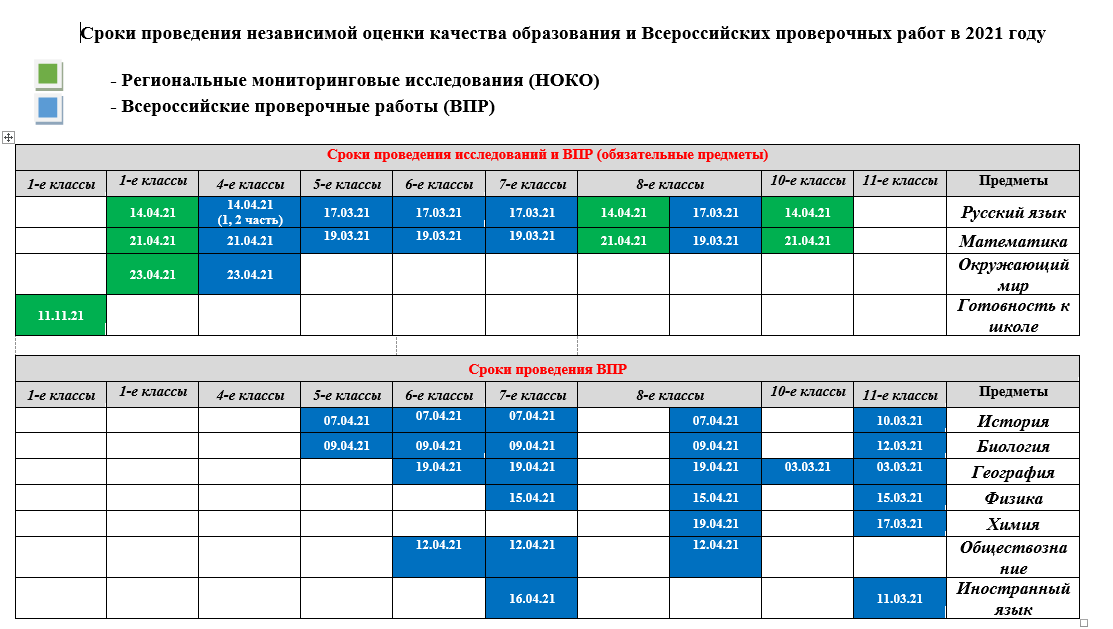    В этом году в ВПР обязательно принимали участие обучающиеся 4, 6, 7, 8, 10, 11 классовРезультаты ВПР в 4 классе:Результаты ВПР в 6 классе:Результаты ВПР в 7 классе:Результаты ВПР в 8 классе:Результаты ВПР в 10 классе:Результаты ВПР в 11 классе:Результаты ВПР по каждому предмету (по обязательным предметам и предметам по выбору обучающихся) в табличном виде:- в разрезе классов, - участников процедур, - в разрезе заданий и т.д.Итоги ВПР 2021 года в 4-х классахОбучающиеся 4-х классов писали Всероссийские проверочные работы по трем основным учебным предметам: «Русский язык», «Математика», «Окружающий мир».Русский язык.  Выполнение заданийРаспределение первичных балловВыполнение заданий группами участниковДостижение планируемых результатовВывод: Подтвердили (Отметка = Отметке по журналу)100  %Математика. Выполнение заданийСтатистика по отметкамРаспределение первичных балловВыполнение заданий группами участниковДостижение планируемых результатовВыводы:  Подтвердили (Отметка = Отметке по журналу) 100 %Окружающий мир. Выполнение заданийСтатистика по отметкамРаспределение первичных балловДостижение планируемых результатовВывод: Подтвердили (Отметка = Отметке по журналу) 100 %ВПР 2021 Русский язык 6Статистика по отметкамСмотреть приложение (Русский язык 6 класс)Вывод:  Подтвердили (Отметка = Отметке по журналу) 100  %ВПР 2021 Математика 6Достижение планируемых результатовСмотреть приложение (Математика 6 класс)Вывод:  Подтвердили (Отметка = Отметке по журналу) 83,33 %, Повысили (Отметка > Отметка по журналу) 16,67 %ВПР 2021 История 6Достижение планируемых результатовСтатистика по отметкамСмотреть приложение (История  6 класс)ВПР 2021 Обществознание 6Выполнение заданийДостижение планируемых результатовВывод : Подтвердили (Отметка = Отметке по журналу) 100 %. Смотреть приложение (обществознание   6 класс)ВПР 2021 География 6Выполнение заданийДостижения планируемых результатовВывод : Подтвердили (Отметка = Отметке по журналу) 100 %. Смотреть приложение (география    6 класс)ВПР 2021 Русский язык 7Вывод: Подтвердили (Отметка = Отметке по журналу) 100 %. Смотреть приложение (русский язык    7 класс)ВПР 2021 Математика 7Выполнение заданийДостижение планируемых результатов	Вывод : Подтвердили (Отметка = Отметке по журналу) 100 %. Смотреть приложение (математика     7 класс)ВПР 2021 История 7Выполнение заданийДостижение планируемых результатовВывод : Подтвердили (Отметка = Отметке по журналу) 100 %. Смотреть приложение (история    7 класс)ВПР 2021 Английский язык 7Выполнение заданийДостижение планируемых результатовВывод : Подтвердили (Отметка = Отметке по журналу) 100 %. Смотреть приложение (английский    7 класс)ВПР 2021 Биология 7Выполнение заданийДостижение планируемых результатов  Вывод: Подтвердили (Отметка = Отметке по журналу)100 % (смотри приложение биология 7 класс)ВПР 2021 География 7Выполнение заданийВывод: Подтвердили (Отметка = Отметке по журналу)100 % (смотри приложение география  7 класс)ВПР 2021 Обществознание 7Выполнение заданийДостижение планируемых результатовВывод :  Подтвердили (Отметка = Отметке по журналу) 100 % (смотреть приложение общество 7 )ВПР 2021 Физика 7Выполнение заданийДостижение планируемых результатовВывод:  Подтвердили (Отметка = Отметке по журналу) 80 % , понизили 20% (смотреть приложение физика 7 )ВПР 2021 География 8 Вывод:  Понизили (Отметка < Отметка по журналу) 12,5%. Подтвердили (Отметка = Отметке по журналу) 87,5% (смотреть приложение география 8 )ВПР 2021 Математика 8 Выполнение заданийДостижение планируемых результатовВывод :  Подтвердили (Отметка = Отметке по журналу) 100% (смотреть математику 8 класс) ВПР 2021 Русский язык 8Выполнение заданийДостижение планируемых результатовВывод:  Подтвердили (Отметка = Отметке по журналу) 100 %  (смотреть  приложение русский язык 8 )ВПР 2021 Химия 8Выполнение заданийВывод :  Подтвердили (Отметка = Отметке по журналу) 100  % (смотреть  приложение химия 8)ВПР 2021 География 10 классВывод: Подтвердили (Отметка = Отметке по журналу) 100 %. Смотреть приложение (география 10 класс)ВПР 2021 География 11 классВывод: Понизили (Отметка < Отметка по журналу) 11,11%. Подтвердили (Отметка = Отметке по журналу) 66,67%. Смотреть приложение (география 11 класс).ВПР 2021 Физика 11 классВывод: Понизили (Отметка < Отметка по журналу) 25%. Подтвердили (Отметка = Отметке по журналу) 75%. Смотреть приложение физика 11 класс).1Отчёт  по итогам мониторинговых исследований готовности первоклассников к обучению в школе в 2020-2021  учебном году2Отчёт по результатам процедур независимой оценки качества образования обучающихся 1-х классов по математике, русскому языку и окружающему миру3Отчёт  по результатам процедур независимой оценки качества образования обучающихся в 8-х и 10-х классах общеобразовательных организаций4Отчёт по результатам процедур независимой оценки качества образования обучающихся в 8-х и 10-х классах общеобразовательных организаций5ОТЧЁТ по результатам всероссийских проверочных работ  в 2020-2021учебном году6Приложение КлассСводные результаты выполнения методик обследованияСводные результаты выполнения методик обследованияСводные результаты выполнения методик обследованияСводные результаты выполнения методик обследованияСводные результаты выполнения методик обследованияСводные результаты выполнения методик обследованияСводные результаты выполнения методик обследованияСводные результаты выполнения методик обследованияВсего баллов по 4 методикамОбщий процент выполнения 4 методик Класс«Рисунок человека»«Рисунок человека»«Графический диктант»«Графический диктант»«Образец и правило»«Образец и правило»«Первая буква»«Первая буква»Всего баллов по 4 методикамОбщий процент выполнения 4 методик КлассБалл%Балл%Балл%Балл%Всего баллов по 4 методикам1А 9490,564100481002010022697,62№п/пФИ обучающегосяРезультаты выполнения методик обследованияРезультаты выполнения методик обследованияРезультаты выполнения методик обследованияРезультаты выполнения методик обследованияРезультаты выполнения методик обследованияРезультаты выполнения методик обследованияРезультаты выполнения методик обследованияРезультаты выполнения методик обследованияРезультаты выполнения методик обследованияРезультаты выполнения методик обследования№п/пФИ обучающегося"Рисунок человека""Рисунок человека""Графический диктант""Графический диктант""Образец и правило""Образец и правило""Первая буква""Первая буква"ВсегоПроцент выполнения№п/пФИ обучающегосяБалл%Балл%Балл%Балл%ВсегоПроцент выполнения1 2610016100121005100591002 22851610012100510055933 20771610012100510053904261001610012100510059100Итого по классу               (средний балл* и процент выполнения **):Итого по классу               (средний балл* и процент выполнения **): 23,590,381610012100510056,595,75Уровень развитияСтандартные баллыКоличество человекПроцент от общего количества участниковс высоким уровнем общего развития18-26 баллов4100со средним уровнем общего развития9-17 баллов0с низким уровнем общего развития0-8 баллов0Уровень выполнения методикиСтандартные баллыКоличество человекПроцент от общего количества участниковс высоким уровнем выполнения методики10-16 баллов4100со средним уровнем выполнения методики6-9 баллов0с низким уровнем выполнения методики0-5 баллов0Уровень выполнения методикиСтандартные баллыКоличество человекПроцент от общего количества участниковс высоким уровнем выполнения методики9-12 баллов4100со средним уровнем выполнения методики5-8 баллов0с низким уровнем выполнения методики0-4 балла0Уровень выполнения методикиСтандартные баллыКоличество человекПроцент от общего количества участниковс высоким уровнем выполнения методики4-5 баллов4100со средним уровнем выполнения методики2-3 балла0с низким уровнем выполнения методики0-1 балл0№п/пНаименование обследуемого учебного предметаНазвание УМК1Русский языкКлиманова Л.Ф., Макеева С.Г. Русский язык. 1 класс: учебник общеобразовательных учреждений. М.: Просвещение, 2018.2МатематикаДорофеев Г.В., Миракова Т.Н. Математика. Учебник с приложением на электронном носителе. 1 класс. В 2-х частях (Ч. 1 – 128 с., ч. 2 – 96 с.).М., «Просвещение» 2018 г.3Окружающий мир Окружающий мир. Учебник.1 класс. В 2-х частях Плешаков А.А., Новицкая М.Ю. М.: «Просвещение», 2020Год Результаты по предметам (первичный балл/процент выполнения)Результаты по предметам (первичный балл/процент выполнения)Результаты по предметам (первичный балл/процент выполнения)Результаты по предметам (первичный балл/процент выполнения)Результаты по предметам (первичный балл/процент выполнения)Результаты по предметам (первичный балл/процент выполнения)Год Русский языкРусский языкМатематикаМатематикаОкружающий мирОкружающий мирГод Балл%Балл%Балл%201912,885,3----202012,6284,1310,5781,3111,7178,07202114,25951310014,597ГодКоличество участниковОтметка по 5-ти балльной шкале/ Процент от общего количества участников процедурОтметка по 5-ти балльной шкале/ Процент от общего количества участников процедурОтметка по 5-ти балльной шкале/ Процент от общего количества участников процедурОтметка по 5-ти балльной шкале/ Процент от общего количества участников процедурОтметка по 5-ти балльной шкале/ Процент от общего количества участников процедурОтметка по 5-ти балльной шкале/ Процент от общего количества участников процедурОтметка по 5-ти балльной шкале/ Процент от общего количества участников процедурОтметка по 5-ти балльной шкале/ Процент от общего количества участников процедурГодКоличество участников«2»%«3»%«4»%«5»%2019600233,300466,720208114,300232,7453,5620210000004100Год Количество участников Средний первичный балл  по предметуСредний первичный балл  по предметуСредний первичный балл  по предметуСредний первичный балл  по предметуСредний первичный балл  по предметуСредний первичный балл  по предметуСредний первичный балл  по предметуСредний первичный балл  по предметуСредний первичный балл  по предметуГод Количество участников Русский языкРусский языкРусский языкМатематикаМатематикаМатематикаОкружающий мирОкружающий мирОкружающий мирГод Количество участников по ООпо АТЕпо ЧАОпо ООпо АТЕпо ЧАОпо ООпо АТЕпо ЧАО2019612,81210,8-11,210,7-12,211,62020812,6211,6710,410,5711,0710,711,7111,7911,722021414,251314,5№п/пФИ обучающегосяРезультаты по предметам (первичный балл/процент выполнения)Результаты по предметам (первичный балл/процент выполнения)Результаты по предметам (первичный балл/процент выполнения)Результаты по предметам (первичный балл/процент выполнения)Результаты по предметам (первичный балл/процент выполнения)Результаты по предметам (первичный балл/процент выполнения)№п/пФИ обучающегосяРусский языкРусский языкМатематикаМатематикаОкружающий мирОкружающий мир№п/пФИ обучающегосяБалл%Балл%Балл%11510013100151002149313100149331493131001510041493131001493Итого по классу / по ОО (среднее значение)14,25951310014,597№п/пФИ обучающегосяПорядковый номер заданияПорядковый номер заданияПорядковый номер заданияПорядковый номер заданияПорядковый номер заданияПорядковый номер заданияПорядковый номер заданияПорядковый номер заданияПорядковый номер заданияПорядковый номер заданияПорядковый номер заданияПорядковый номер заданияПорядковый номер заданияПорядковый номер заданияИтого%*№п/пФИ обучающегося1234567891011121314Итого%*11111111111111215100211111111111111149331101111111111214934111111111111111493Итого по классу / по ОО (среднее значение)110,7511111111111,514,2595№п/пФИ обучающегосяПорядковый номер заданияПорядковый номер заданияПорядковый номер заданияПорядковый номер заданияПорядковый номер заданияПорядковый номер заданияПорядковый номер заданияПорядковый номер заданияПорядковый номер заданияПорядковый номер заданияПорядковый номер заданияПорядковый номер заданияПорядковый номер заданияИтого %*№п/пФИ обучающегося12345678910111213Итого %*1111111111111113100211111111111111310031111111111111131004111111111111113100Итого по классу / по ОО (среднее значение)111111111111113100№п/пФИ обучающегосяПорядковый номер заданияПорядковый номер заданияПорядковый номер заданияПорядковый номер заданияПорядковый номер заданияПорядковый номер заданияПорядковый номер заданияПорядковый номер заданияПорядковый номер заданияПорядковый номер заданияПорядковый номер заданияПорядковый номер заданияПорядковый номер заданияПорядковый номер заданияПорядковый номер заданияИтого %*№п/пФИ обучающегося123456789101112131415Итого %*111111111111111115100211111-1111111111493311111111111111115100411111-1111111111493Итого по классу / по ОО (среднее значение)111110,5111111111197Порядковый номер заданияПроверяемые элементы содержания / умения*Уровень сложности задания*Процент выполнения задания**Процент ***выполнения по классу (параллели, школе) в группах, получивших отметкуПроцент ***выполнения по классу (параллели, школе) в группах, получивших отметкуПроцент ***выполнения по классу (параллели, школе) в группах, получивших отметкуПроцент ***выполнения по классу (параллели, школе) в группах, получивших отметкуПорядковый номер заданияПроверяемые элементы содержания / умения*Уровень сложности задания*Процент выполнения задания**«2»«3»«4»«5»Порядковый номер заданияПроверяемые элементы содержания / умения*Уровень сложности задания*Процент выполнения задания**Количество участников в группе:Количество участников в группе:Количество участников в группе:Количество участников в группе:Порядковый номер заданияПроверяемые элементы содержания / умения*Уровень сложности задания*Процент выполнения задания**1Русский язык951002Окружающий мир971003Математика100100№п/пНаименование обследуемого учебного предметаНазвание УМК1Русский языкРусский язык. 8 класс. Учеб. для общеобразовательных организаций.  / Л.М. Рыбченкова, О.М. Александрова, и др. – М.: Просвещение, 2018.2Математика Алгебра 8кл. Макарычев Ю.Н., Миндюк Н.Г., Нешков К.И. и др. / Под ред. Теляковского С.А.Просвещение, 2018.Геометрия 8кл. Атанасян Л.С., Бутузов В.Ф., Кадомцев С.Б. и др. Геометрия. 7-9 классы.Просвещение, 2018.3Обществознание Учебный предмет201920192020202020212021Учебный предметчел.% от общего числа участниковчел.% от общего числа участниковчел.% от общего числа участниковРусский язык710081007100Математика--787,57100История000000Обществознание114,2800457,14Физика000000Химия000000Биология457,140000География000000Литература114,280000Английский язык000000Информатика и ИКТ000000Отметка по 5-ти балльной шкале201920192019201920202020202020202021202120212021Отметка по 5-ти балльной шкалеРусский языкРусский языкМатематикаМатематикаРусский языкРусский языкМатематикаМатематикаРусский языкРусский языкМатематикаМатематикаОтметка по 5-ти балльной шкалечел.%чел.%чел.%чел.%чел.%чел.%Получили «2»114,28--337,5228,5700120Получили «3»457,14--450571,42457480Получили «4»228,57--112,50034300Получили «5»00--00000000Год Количество участников Средний первичный балл  по обязательным предметамСредний первичный балл  по обязательным предметамСредний первичный балл  по обязательным предметамСредний первичный балл  по обязательным предметамСредний первичный балл  по обязательным предметамСредний первичный балл  по обязательным предметамГод Количество участников Русский языкРусский языкРусский языкМатематикаМатематикаМатематикаГод Количество участников по ООпо АТЕпо ЧАОпо ООпо АТЕпо ЧАО2019716,421,618,2-12,510,9202088,011,7711,078,010,379,592021812,148,8№ п/пПредметВсего участниковОтметка по пятибалльной шкалеОтметка по пятибалльной шкалеОтметка по пятибалльной шкалеОтметка по пятибалльной шкалеОтметка по пятибалльной шкалеОтметка по пятибалльной шкалеОтметка по пятибалльной шкалеОтметка по пятибалльной шкале№ п/пПредметВсего участников«2»«2»«3»«3»«4»«4»«5»«5»№ п/пПредметВсего участниковчел.%чел.%чел.%чел.%Русский язык700457%343%00Математика 51204800000Обществознание40012537500№п/пФИ обучающегосяРезультаты по предметам (балл/процент выполнения)Результаты по предметам (балл/процент выполнения)Результаты по предметам (балл/процент выполнения)Результаты по предметам (балл/процент выполнения)№п/пФИ обучающегосяРусский языкРусский языкМатематикаМатематика№п/пФИ обучающегосяБалл%Балл%1116584021694126031271126041165--5----68485257137673581482--Итого по классу (среднее значение)12,14728,844№п/пФИ обучающегосяПорядковый номер задания*Порядковый номер задания*Порядковый номер задания*Порядковый номер задания*Порядковый номер задания*Порядковый номер задания*Порядковый номер задания*Порядковый номер задания*Порядковый номер задания*Порядковый номер задания*Порядковый номер задания*Порядковый номер задания*Порядковый номер задания*Порядковый номер задания*Итого%№п/пФИ обучающегосяА1А2А3А4А5А6А7С1С2С3С4С5С6С7С8С910000001121110121116520111011121120211169431100011120011111127141100000121111011116550000001120100111848611001001101212111376700001001212112211482Итого по классу / по ОО (среднее значение)0,420,570,140,140,280,280,5711,850,5711,140,571,281,28112,1472№п/пФИ обучающегосяПорядковый номер задания*Порядковый номер задания*Порядковый номер задания*Порядковый номер задания*Порядковый номер задания*Порядковый номер задания*Порядковый номер задания*Порядковый номер задания*Порядковый номер задания*Порядковый номер задания*Порядковый номер задания*Порядковый номер задания*Итого%№п/пФИ обучающегосяА1А2А3А4А5А6А7А8А9А10А11А12А12А13А14А14А14А15А16А16А17А18А18А18С1С2С2011-0011-111-001000000011100084021-1---1-111--11111111---0111260311-1-11111-111---1--1---000126041----11------1-------11100052551-0011-11--0010000000111000735Итого по классу / по ОО (среднее значение)10,20,20,20,40,80,60,60,80,60,20,20,210,20,20,20,40,20,20,40,60,60,60008,844Номер задания в КМПроверяемые элементы содержания / умения*Уровень сложности задания*Процент выполнения задания**Процент ***выполнения по классу (параллели, школе) в группах, получивших отметкуПроцент ***выполнения по классу (параллели, школе) в группах, получивших отметкуПроцент ***выполнения по классу (параллели, школе) в группах, получивших отметкуПроцент ***выполнения по классу (параллели, школе) в группах, получивших отметкуНомер задания в КМПроверяемые элементы содержания / умения*Уровень сложности задания*Процент выполнения задания**«2»«3»«4»«5»Номер задания в КМПроверяемые элементы содержания / умения*Уровень сложности задания*Процент выполнения задания**Количество участников в группе:Количество участников в группе:Количество участников в группе:Количество участников в группе:Номер задания в КМПроверяемые элементы содержания / умения*Уровень сложности задания*Процент выполнения задания**1Б43%2Б57%3Б14%4Б14%5Б29%6Б29%7Б57%8Б69%Номер задания в КМПроверяемые элементы содержания / умения*Уровень сложности задания*Процент выполнения задания**Процент ***выполнения по классу (параллели, школе) в группах, получивших отметкуПроцент ***выполнения по классу (параллели, школе) в группах, получивших отметкуПроцент ***выполнения по классу (параллели, школе) в группах, получивших отметкуПроцент ***выполнения по классу (параллели, школе) в группах, получивших отметкуНомер задания в КМПроверяемые элементы содержания / умения*Уровень сложности задания*Процент выполнения задания**«2»«3»«4»«5»Номер задания в КМПроверяемые элементы содержания / умения*Уровень сложности задания*Процент выполнения задания**Количество участников в группе:Количество участников в группе:Количество участников в группе:Количество участников в группе:Номер задания в КМПроверяемые элементы содержания / умения*Уровень сложности задания*Процент выполнения задания**1Б100%2Б20%3Б20%4Б20%5Б40%6Б80%7Б60%8Б60%9Б80%10Б60%11Б20%12Б20%13Б100%14Б20%15Б40%16Б40%17Б40%18Б60%19П0%20П20%№п/пФИ обучающегосяУчебный предмет(первичный балл/процент выполнения)Учебный предмет(первичный балл/процент выполнения)Учебный предмет(первичный балл/процент выполнения)Учебный предмет(первичный балл/процент выполнения)Учебный предмет(первичный балл/процент выполнения)Учебный предмет(первичный балл/процент выполнения)Учебный предмет(первичный балл/процент выполнения)Учебный предмет(первичный балл/процент выполнения)Учебный предмет(первичный балл/процент выполнения)№п/пФИ обучающегосяИсторияОбществознаниеЛитератураФизикаХимияИнформатика и ИКТБиологияГеография Английский язык14243343№п/пНаименование обследуемого учебного предметаНазвание УМК1Русский языкРусский язык. 10-11 классы. Базовый уровень/ авт.-сост. Л.М.Рыбченкова, О.М.Александрова, А.Г.Нарушевич и др – М.: «Просвещение», 2020 г.2Математика Алгебра 10кл. С,М.Никольский, М.К.Потапов, Н.Н,Решетков и А.В.Шевкин. Просвещение, 2018 г.Геометрия 10кл. Атанасян Л.С., Бутузов В.Ф., Кадомцев С.Б. и др. Геометрия. 7-9 классы.Просвещение, 2014 г.3Обществознание 4География Учебный предмет201920192020202020212021Учебный предметчел.% от общего числа участниковчел.% от общего числа участниковчел.% от общего числа участниковРусский язык7101004100Математика--101004100История0-0000Обществознание0000125Физика000000Химия000000Биология000000География114,2800375Литература571,420000Английский язык000000Информатика и ИКТ000000Отметка по 5-ти балльной шкале201920192019201920202020202020202021202120212021Отметка по 5-ти балльной шкалеРусский языкРусский языкМатематикаМатематикаРусский языкРусский языкМатематикаМатематикаРусский языкРусский языкМатематикаМатематикаОтметка по 5-ти балльной шкалечел.%чел.%чел.%чел.%чел.%чел.%Получили «2»342,9--00м0000Получили «3»4 57,1--99025000Получили «4»00--110250250Получили «5»00--0000250Год Количество участников Средний первичный балл  по обязательным предметамСредний первичный балл  по обязательным предметамСредний первичный балл  по обязательным предметамСредний первичный балл  по обязательным предметамСредний первичный балл  по обязательным предметамСредний первичный балл  по обязательным предметамГод Количество участников Русский языкРусский языкРусский языкМатематикаМатематикаМатематикаГод Количество участников по ООпо АТЕпо ЧАОпо ООпо АТЕпо ЧАО2019711,422,318,1-15,911,720201013,5021,9617,8011,5013,1712,39202141717№ п/пПредметВсего участниковУровни выполнения КМУровни выполнения КМУровни выполнения КМУровни выполнения КМУровни выполнения КМУровни выполнения КМУровни выполнения КМУровни выполнения КМ№ п/пПредметВсего участников«2»«2»«3»«3»«4»«4»«5»«5»№ п/пПредметВсего участниковчел.%чел.%чел.%чел.%1.Русский язык400250250002.Математика 400002502503.География 300003100004.Обществознание10000110000№п/пФИ обучающегосяРезультаты по предметам (балл/процент выполнения)Результаты по предметам (балл/процент выполнения)Результаты по предметам (балл/процент выполнения)Результаты по предметам (балл/процент выполнения)№п/пФИ обучающегосяРусский языкРусский языкМатематикаМатематика№п/пФИ обучающегосяБалл%Балл%115601890218721680318721890417681680Итого по классу (среднее значение)17681785№п/пФИ обучающегосяПорядковый номер задания*Порядковый номер задания*Порядковый номер задания*Порядковый номер задания*Порядковый номер задания*Порядковый номер задания*Порядковый номер задания*Порядковый номер задания*Порядковый номер задания*Порядковый номер задания*Порядковый номер задания*Порядковый номер задания*Порядковый номер задания*Порядковый номер задания*Итого%№п/пФИ обучающегосяА1А2А3А4А5А6А7А8А9А10А11А12А13А14А15С111011001000000010156020011110011111018187230011011111000001118724001101111000000111768Итого по классу / по ОО (среднее значение)0,250,250,7510,50,50,50,750,750,50,250,250,2500,25101768№п/пФИ обучающегосяПорядковый номер задания*Порядковый номер задания*Порядковый номер задания*Порядковый номер задания*Порядковый номер задания*Порядковый номер задания*Порядковый номер задания*Порядковый номер задания*Порядковый номер задания*Порядковый номер задания*Порядковый номер задания*Порядковый номер задания*Порядковый номер задания*Порядковый номер задания*Итого%№п/пФИ обучающегосяА1А2А3А4А5А6А7А8А9А 10А11А12А 13А14А15А16А 17А 18А19А2011111111111111-1-1111189021111111-1111-11-1-11168031-11111111111-111111189041111111-1111011-1-111680Итого по классу / по ОО (среднее значение)10,75111110,511110,50,510, 2  510,5111785Номер задания в КМПроверяемые элементы содержания / умения*Уровень сложности задания*Средний процент выполнения задания**Процент ***выполнения по классу (параллели, школе) в группах, по уровням выполненияПроцент ***выполнения по классу (параллели, школе) в группах, по уровням выполненияПроцент ***выполнения по классу (параллели, школе) в группах, по уровням выполненияПроцент ***выполнения по классу (параллели, школе) в группах, по уровням выполненияНомер задания в КМПроверяемые элементы содержания / умения*Уровень сложности задания*Средний процент выполнения задания**«неудовлетворительный»«удовлетворительный»«хороший»«отличный»1Б25%2Б25%3Б75%4Б100%5Б50%6Б75%7Б50%8Б50%9Б100%10Б50%Номер задания в КМПроверяемые элементы содержания / умения*Уровень сложности задания*Средний процент выполнения задания**Процент ***выполнения по классу (параллели, школе) в группах, по уровням выполненияПроцент ***выполнения по классу (параллели, школе) в группах, по уровням выполненияПроцент ***выполнения по классу (параллели, школе) в группах, по уровням выполненияПроцент ***выполнения по классу (параллели, школе) в группах, по уровням выполненияНомер задания в КМПроверяемые элементы содержания / умения*Уровень сложности задания*Средний процент выполнения задания**«неудовлетворительный»«удовлетворительный»«хороший»«отличный»1Б100%2Б75%3Б100%4Б100%5Б100%6Б100%7Б100%8Б50%9Б100%10Б100%11Б100%12Б100%13Б50%14Б50%15Б100%16Б25%17Б100%18Б50%19Б100%20Б100%№п/пНаименование обследуемого учебного предметаНазвание УМК1Русский язык, 6 классРусский язык. 6 класс. Учеб. для общеобразовательных организаций.  / Л.М. Рыбченкова, О.М. Александрова, А.В. Глазков, А.Г. Лисицын. – М.: Просвещение, 2018.2Русский язык, 7 классРусский язык. 7 класс. Учеб. для общеобразовательных организаций.  / Л.М. Рыбченкова, О.М. Александрова, А.В. Глазков, А.Г. Лисицын. – М.: Просвещение, 2018.3Русский язык, 8 классРусский язык. 8 класс. Учеб. для общеобразовательных организаций.  / Л.М. Рыбченкова, О.М. Александрова, и др. – М.: Просвещение, 2018.4Математика  Арифметика , 6 классУМК   «Сферы». 5-6 классы     Учебник   «Математика Арифметика Геометрия» 6класс, Авт.Е. А. Бунимович, Г. В. Дорофеев, С. Б.Суворова, Л. В.Кузнецова, С. С. Минаева, Л. О. РословаПросвещение,  20195Алгебра 7кл                                 Геометрия 7кл.Алгебра 7кл. Макарычев Ю.Н., Миндюк Н.Г., Нешков К.И. и др. / Под ред. Теляковского С.А.Просвещение,  2018гГеометрия 7кл. Атанасян Л.С., Бутузов В.Ф., Кадомцев С.Б. и др. Геометрия. 7-9 классы.Просвещение,  2014г.6Алгебра 8кл. Геометрия 8кл.Алгебра 8кл. Макарычев Ю.Н., Миндюк Н.Г., Нешков К.И. и др. / Под ред. Теляковского С.А.Просвещение,  2018гГеометрия 8кл. Атанасян Л.С., Бутузов В.Ф., Кадомцев С.Б. и др. Геометрия. 7-9 классы.Просвещение,  2014г.7Обществознание, 6 класс8История, 6 класс9Обществознание, 7 класс10Обществознание, 8 класс11Биология, 7 класс12География, 7 класс13Физика, 7 класс14Английский язык, 7 класс15География, 8 класс16Химия, 8 класс17География, 10 класс18География, 11 класс19Физика, 11 классКлассПредмет4Русский язык 4Математика 4Окружающий мир6Русский язык 6Математика 6Обществознание (по назначению)6География (по назначению)7Русский язык7Математика 7История 7География 7Обществознание 7Биология  7Английский языкФизика 8Русский язык8Математика 8Химия (по назначению)8География (по назначению)10География 11География 11Физика № п\пФИ учащегося Русский язык МатематикаОкружающий мир15542555№ п\пФИ учащегося Русский язык МатематикаГеография Обществознание 13н3н23333355454434453443654457нн3484445№ п\пФИ учащегося Русский язык МатематикаИстория Биология Обществознание География Физика Англ. язык1444445442434454343333333334334434345н3333333№ п\пФИ учащегося Русский язык МатематикаГеография Химия 13333243453н33344445533336333н7333383344№ п\пФИ учащегосяГеография1Васькина Карина42Дьячкова Гульнара43Дьячкова Ольга44Эттынеут Венера4№ п\пФИ учащегося География Физика14323334344353н644744843934Группы участниковКол-во участников1K11K223,13,2456789101112,112,213,113,21415,115,2МБОУ «Школа-интернат с. Кепервеем» 210010010010010010010010010075100100100100100100100100100100Группы участниковКол-во участников01234567891011121314151617181920212223242526272829303132333435363738ОУ 200000000000000000000000000000000000005050Группы участниковКол-во 1K11K223,13,2456789101112,112,213,113,21415,115,2ОУ 210010010010010010010010010075100100100100100100100100100100  Ср.% вып. уч. гр.баллов 2000000000000000000000  Ср.% вып. уч. гр.баллов 3000000000000000000000  Ср.% вып. уч. гр.баллов 4000000000000000000000  Ср.% вып. уч. гр.баллов 52100100100100100100100100100751001001001001001001001001001001K1. Умение писать текст под диктовку, соблюдая в практике письма изученные орфографические и пунктуационные нормы. Писать под диктовку тексты в соответствии с изученными правилами правописания; проверять предложенный текст, находить и исправлять орфографические и пунктуационные ошибки. Осознавать место возможного возникновения орфографической ошибки; при работе над ошибками осознавать причины появления ошибки и определять способы действий, помогающие предотвратить ее в последующих письменных работах460,9960,2310061,381K2. Умение писать текст под диктовку, соблюдая в практике письма изученные орфографические и пунктуационные нормы. Писать под диктовку тексты в соответствии с изученными правилами правописания; проверять предложенный текст, находить и исправлять орфографические и пунктуационные ошибки. Осознавать место возможного возникновения орфографической ошибки; при работе над ошибками осознавать причины появления ошибки и определять способы действий, помогающие предотвратить ее в последующих письменных работах386,9686,9710087,652. Умение распознавать однородные члены предложения. Выделять предложения с однородными членами366,3167,2710066,263.1. Умение распознавать главные члены предложения. Находить главные и второстепенные (без деления на виды) члены предложения183,2382,7310084,163.2. Умение распознавать части речи. Распознавать грамматические признаки слов; с учетом совокупности выявленных признаков (что называет, на какие вопросы отвечает, как изменяется) относить слова к определенной группе основных частей речи372,6678,1810076,274. Умение распознавать правильную орфоэпическую норму. Соблюдать нормы русского литературного языка в собственной речи и оценивать соблюдение этих норм в речи собеседников (в объеме представленного в учебнике материала)27588,6410075,745. Умение классифицировать согласные звуки. Характеризовать звуки русского языка: согласные звонкие/глухие183,2384,5510080,346. Умение распознавать основную мысль текста при его письменном предъявлении; адекватно формулировать основную мысль в письменной форме, соблюдая нормы построения предложения и словоупотребления. Определять тему и главную мысль текста260,055010056,877. Умение составлять план прочитанного текста (адекватно воспроизводить прочитанный текст с заданной степенью свернутости) в письменной форме, соблюдая нормы построения предложения и словоупотребления. Делить тексты на смысловые части, составлять план текста359,9249,3910061,558. Умение строить речевое высказывание заданной структуры (вопросительное предложение) в письменной форме по содержанию прочитанного текста. Задавать вопросы по содержанию текста и отвечать на них, подтверждая ответ примерами из текста263,1464,557567,519. Умение распознавать значение слова; адекватно формулировать значение слова в письменной форме, соблюдая нормы построения предложения и словоупотребления. Определять значение слова по тексту  174,6271,8210073,0310. Умение подбирать к слову близкие по значению слова. Подбирать синонимы для устранения повторов в тексте171,680,9110070,9511. Умение классифицировать слова по составу. Находить в словах с однозначно выделяемыми морфемами окончание, корень, приставку, суффикс272,0567,7310066,0412.1. Умение распознавать имена существительные в предложении, распознавать грамматические признаки имени существительного. Распознавать грамматические признаки слов, с учетом совокупности выявленных признаков относить слова к определенной группе основных частей речи / Проводить морфологический разбор имен существительных по предложенному в учебнике алгоритму; оценивать правильность проведения морфологического разбора; находить в тексте предлоги с именами существительными, к которым они относятся164,0580,9110071,1312.2. Умение распознавать имена существительные в предложении, распознавать грамматические признаки имени существительного. Распознавать грамматические признаки слов, с учетом совокупности выявленных признаков относить слова к определенной группе основных частей речи / Проводить морфологический разбор имен существительных по предложенному в учебнике алгоритму; оценивать правильность проведения морфологического разбора; находить в тексте предлоги с именами существительными, к которым они относятся266,3167,7310069,6213.1. Умение распознавать имена прилагательные в предложении, распознавать грамматические признаки имени прилагательного. Распознавать грамматические признаки слов, с учетом совокупности выявленных признаков относить слова к определенной группе основных частей речи / Проводить морфологический разбор имен прилагательных по предложенному в учебнике алгоритму, оценивать правильность проведения морфологического разбора168,2877,2710069,7113.2. Умение распознавать имена прилагательные в предложении, распознавать грамматические признаки имени прилагательного. Распознавать грамматические признаки слов, с учетом совокупности выявленных признаков относить слова к определенной группе основных частей речи / Проводить морфологический разбор имен прилагательных по предложенному в учебнике алгоритму, оценивать правильность проведения морфологического разбора255,9768,1810060,9514. Умение распознавать глаголы в предложении. Распознавать грамматические признаки слов, с учетом совокупности выявленных признаков относить слова к определенной группе основных частей речи 173,5668,1810080,5915.1. Умение на основе данной информации  и собственного жизненного опыта обучающихся определять конкретную жизненную ситуацию для адекватной интерпретации данной информации, соблюдая при письме изученные орфографические и пунктуационные нормы. Интерпретация содержащейся в тексте информации241,5461,3610044,0915.2. Умение на основе данной информации  и собственного жизненного опыта обучающихся определять конкретную жизненную ситуацию для адекватной интерпретации данной информации, соблюдая при письме изученные орфографические и пунктуационные нормы. Интерпретация содержащейся в тексте информации139,7331,8210039,3Группы участниковКол-во участников12345,15,26,16,2789,19,2101112112111111211222МБОУ «Школа-интернат с. Кепервеем» 210010010010010010010010050100100100501000Группы участниковКол-во участников2345МБОУ «Школа-интернат с. Кепервеем» 2000100Группы участниковКол-во участников01234567891011121314151617181920МБОУ «Школа-интернат с. Кепервеем» 200000000000000005050000Группы участниковКол-во участников12345,15,26,16,2789,19,2101112Макс балл112111111211222МБОУ «Школа-интернат с. Кепервеем»210010010010010010010010050100100100501000  Ср.% вып. уч. гр.баллов 20000000000000000  Ср.% вып. уч. гр.баллов 30000000000000000  Ср.% вып. уч. гр.баллов 40000000000000000  Ср.% вып. уч. гр.баллов 5210010010010010010010010050100100100501000Блоки ПООП обучающийся научится / получит возможность научиться или проверяемые требования (умения) в соответствии с ФГОС (ФК ГОС)Макс баллМБОУ "Школа-интернат с. Кепервеем"2 уч.1. Умение выполнять арифметические действия с числами и числовыми выражениями. Выполнять устно сложение, вычитание, умножение и деление однозначных, двузначных и трехзначных чисел в случаях, сводимых к действиям в пределах 100 (в том числе с нулем и числом 1).11002. Умение выполнять арифметические действия с числами и числовыми выражениями. Вычислять значение числового выражения (содержащего 2–3 арифметических действия, со скобками и без скобок).11003. Использование начальных математических знаний для описания и объяснения окружающих предметов, процессов, явлений, для оценки количественных и пространственных отношений предметов, процессов, явлений. Решать арифметическим способом (в 1–2 действия) учебные задачи и задачи, связанные с повседневной жизнью.21004. Использование начальных математических знаний для описания и объяснения окружающих предметов, процессов, явлений, для оценки количественных и пространственных отношений предметов, процессов, явлений. Читать, записывать и сравнивать величины (массу, время, длину, площадь, скорость), используя основные единицы измерения величин и соотношения между ними (килограмм – грамм; час – минута, минута – секунда; километр – метр, метр – дециметр, дециметр – сантиметр, метр – сантиметр,сантиметр – миллиметр)11005.1. Умение исследовать, распознавать геометрические фигуры. Вычислять периметр треугольника, прямоугольника и квадрата, площадь прямоугольника и квадрата.11005.2. Умение изображать геометрические фигуры. Выполнять построение геометрических фигур с заданными измерениями (отрезок, квадрат, прямоугольник) с помощью линейки, угольника.11006.1. Умение работать с таблицами, схемами, графиками диаграммами. Читать несложные готовые таблицы.11006.2. Умение работать с таблицами, схемами, графиками диаграммами, анализировать и интерпретировать данные. Сравнивать и обобщать информацию, представленную в строках и столбцах несложных таблиц и диаграмм.11007. Умение выполнять арифметические действия с числами и числовыми выражениями. Выполнять письменно действия с многозначными числами (сложение, вычитание, умножение и деление на однозначное, двузначное числа в пределах 10 000) с использованием таблиц сложения и умножения чисел, алгоритмов письменных арифметических действий (в том числе деления с остатком).1508. Умение решать текстовые задачи. Читать, записывать и сравнивать величины (массу, время, длину, площадь, скорость), используя основные единицы измерения величин и соотношения между ними (килограмм – грамм; час – минута, минута – секунда; километр – метр, метр – дециметр, дециметр – сантиметр, метр – сантиметр, сантиметр – миллиметр);
решать задачи в 3–4 действия21009.1. Овладение основами логического и алгоритмического мышления. Интерпретировать информацию, полученную при проведении несложных исследований (объяснять, сравнивать и обобщать данные, делать выводы и прогнозы).11009.2. Овладение основами логического и алгоритмического мышления. Интерпретировать информацию, полученную при проведении несложных исследований (объяснять, сравнивать и обобщать данные, делать выводы и прогнозы).110010. Овладение основами логического и алгоритмического мышления 
Собирать, представлять, интерпретировать информацию25011. Овладение основами пространственного воображения. Описывать взаимное расположение предметов в пространстве и на плоскости.210012. Овладение основами логического и алгоритмического мышления. 
Решать задачи в 3–4 действия.20Группы участников123,13,23,3456,16,26,37,17,28K18K28K39,19,29,310,110.2K110.2K210.2K3МБОУ "Школа-интернат с. Кепервеем"1001005010083,3350100100100501001001001001001001005010010010050Группы участниковКол-во участников2345МБОУ "Школа-интернат с. Кепервеем2005050Группы участниковКол-во участников01234567891011121314151617181920212223242526272829303132МБОУ "Школа-интернат с. Кепервеем200000000000000000000000050000000500Блоки ПООП обучающийся научится / получит возможность научиться или проверяемые требования (умения) в соответствии с ФГОС (ФК ГОС)Макс балл МБОУ "Школа-интернат с. Кепервеем2 уч.1. Овладение начальными сведениями о сущности и особенностях объектов, процессов и явлений действительности (природных, социальных, культурных, технических и др.); использование различных способов анализа, передачи информации в соответствии с познавательными задачами; в том числе умение анализировать изображения. Узнавать изученные объекты и явления живой и неживой природы; использовать знаковосимволические средства для решения задач. 21002. Использование различных способов анализа, организации, передачи и интерпретации информации в соответствии с познавательными задачами; освоение доступных способов изучения природы. 
Использовать знаковосимволические средства для решения задач; понимать информацию, представленную разными способами: словесно, в виде таблицы, схемы.21003.1. Овладение начальными сведениями о сущности и особенностях объектов, процессов и явлений действительности (природных, социальных, культурных, технических и др.); овладение логическими действиями анализа, синтеза, обобщения, классификации по родовидовым признакам. 
Использовать готовые модели (глобус, карту, план) для объяснения явлений или описания свойств объектов; обнаруживать простейшие взаимосвязи между живой и неживой природой, взаимосвязи в живой природе. 1503.2. Овладение начальными сведениями о сущности и особенностях объектов, процессов и явлений действительности (природных, социальных, культурных, технических и др.); овладение логическими действиями анализа, синтеза, обобщения, классификации по родовидовым признакам. 
Использовать готовые модели (глобус, карту, план) для объяснения явлений или описания свойств объектов; обнаруживать простейшие взаимосвязи между живой и неживой природой, взаимосвязи в живой природе. 21003.3. Овладение начальными сведениями о сущности и особенностях объектов, процессов и явлений действительности (природных, социальных, культурных, технических и др.); овладение логическими действиями анализа, синтеза, обобщения, классификации по родовидовым признакам. 
Использовать готовые модели (глобус, карту, план) для объяснения явлений или описания свойств объектов; обнаруживать простейшие взаимосвязи между живой и неживой природой, взаимосвязи в живой природе. 383,334. Овладение начальными сведениями о сущности и особенностях объектов, процессов и явлений действительности; умение анализировать изображения. 
Узнавать изученные объекты и явления живой и неживой природы; использовать знаковосимволические средства, в том числе модели, для решения задач.2505. Освоение элементарных норм здоровьесберегающего поведения в природной и социальной среде. 
Понимать необходимость здорового образа жизни, соблюдения правил безопасного поведения; использовать знания о строении и функционировании организма человека для сохранения и укрепления своего здоровья.11006.1. Освоение доступных способов изучения природы (наблюдение, измерение, опыт); овладение логическими действиями сравнения, анализа, синтеза, установления аналогий и причинно-следственных связей, построения рассуждений; осознанно строить речевое высказывание в соответствии с задачами коммуникации. 
Вычленять содержащиеся в тексте основные события; сравнивать между собой объекты, описанные в тексте, выделяя 2-3 существенных признака; проводить несложные наблюдения в окружающей среде и ставить опыты, используя простейшее лабораторное оборудование;
создавать и преобразовывать модели и схемы для решения задач 11006.2. Освоение доступных способов изучения природы (наблюдение, измерение, опыт); овладение логическими действиями сравнения, анализа, синтеза, установления аналогий и причинно-следственных связей, построения рассуждений; осознанно строить речевое высказывание в соответствии с задачами коммуникации. 
Вычленять содержащиеся в тексте основные события; сравнивать между собой объекты, описанные в тексте, выделяя 2-3 существенных признака; проводить несложные наблюдения в окружающей среде и ставить опыты, используя простейшее лабораторное оборудование;
создавать и преобразовывать модели и схемы для решения задач 11006.3. Освоение доступных способов изучения природы (наблюдение, измерение, опыт); овладение логическими действиями сравнения, анализа, синтеза, установления аналогий и причинно-следственных связей, построения рассуждений; осознанно строить речевое высказывание в соответствии с задачами коммуникации. 
Вычленять содержащиеся в тексте основные события; сравнивать между собой объекты, описанные в тексте, выделяя 2-3 существенных признака; проводить несложные наблюдения в окружающей среде и ставить опыты, используя простейшее лабораторное оборудование;
создавать и преобразовывать модели и схемы для решения задач 2507.1. Освоение элементарных правил нравственного поведения в мире природы и людей; использование знаково-символических средств представления информации для создания моделей изучаемых объектов и процессов; осознанно строить речевое высказывание в соответствии с задачами коммуникации. 
Использовать знаковосимволические средства, в том числе модели, для решения задач / выполнять правила безопасного поведения в доме, на улице, природной среде11007.2. Освоение элементарных правил нравственного поведения в мире природы и людей; использование знаково-символических средств представления информации для создания моделей изучаемых объектов и процессов; осознанно строить речевое высказывание в соответствии с задачами коммуникации. 
Использовать знаковосимволические средства, в том числе модели, для решения задач / выполнять правила безопасного поведения в доме, на улице, природной среде21008K1. Овладение начальными сведениями о сущности и особенностях объектов, процессов и явлений действительности (социальных); осознанно строить речевое высказывание в соответствии с задачами коммуникации. 
Оценивать характер взаимоотношений людей в различных социальных группах.11008K2. Овладение начальными сведениями о сущности и особенностях объектов, процессов и явлений действительности (социальных); осознанно строить речевое высказывание в соответствии с задачами коммуникации. 
Оценивать характер взаимоотношений людей в различных социальных группах.11008K3. Овладение начальными сведениями о сущности и особенностях объектов, процессов и явлений действительности (социальных); осознанно строить речевое высказывание в соответствии с задачами коммуникации. 
Оценивать характер взаимоотношений людей в различных социальных группах.11009.1. Сформированность уважительного отношения к России, своей семье, культуре нашей страны, её современной жизни; готовность излагать свое мнение и аргументировать свою точку зрения; осознанно строить речевое высказывание в соответствии с задачами коммуникации.
[Будут сформированы] основы гражданской идентичности, своей этнической принадлежности в форме осознания «Я» как члена семьи, представителя народа, гражданина России;
 осознавать свою неразрывную связь с разнообразными окружающими социальными группами11009.2. Сформированность уважительного отношения к России, своей семье, культуре нашей страны, её современной жизни; готовность излагать свое мнение и аргументировать свою точку зрения; осознанно строить речевое высказывание в соответствии с задачами коммуникации.
[Будут сформированы] основы гражданской идентичности, своей этнической принадлежности в форме осознания «Я» как члена семьи, представителя народа, гражданина России;
 осознавать свою неразрывную связь с разнообразными окружающими социальными группами11009.3. Сформированность уважительного отношения к России, своей семье, культуре нашей страны, её современной жизни; готовность излагать свое мнение и аргументировать свою точку зрения; осознанно строить речевое высказывание в соответствии с задачами коммуникации.
[Будут сформированы] основы гражданской идентичности, своей этнической принадлежности в форме осознания «Я» как члена семьи, представителя народа, гражданина России;
 осознавать свою неразрывную связь с разнообразными окружающими социальными группами15010.1. Сформированность уважительного отношения к родному краю; осознанно строить речевое высказывание в соответствии с задачами коммуникации. 
[Будут сформированы] основы гражданской идентичности, своей этнической принадлежности в форме осознания «Я» как члена семьи, представителя народа, гражданина России; описывать достопримечательности столицы и родного края.210010.2K1. Сформированность уважительного отношения к родному краю; осознанно строить речевое высказывание в соответствии с задачами коммуникации. 
[Будут сформированы] основы гражданской идентичности, своей этнической принадлежности в форме осознания «Я» как члена семьи, представителя народа, гражданина России; описывать достопримечательности столицы и родного края.110010.2K2. Сформированность уважительного отношения к родному краю; осознанно строить речевое высказывание в соответствии с задачами коммуникации. 
[Будут сформированы] основы гражданской идентичности, своей этнической принадлежности в форме осознания «Я» как члена семьи, представителя народа, гражданина России; описывать достопримечательности столицы и родного края.110010.2K3. Сформированность уважительного отношения к родному краю; осознанно строить речевое высказывание в соответствии с задачами коммуникации. 250Группы участниковКол-во участников1K11K21K32K12K22K32K43,13,24567,17,28,18,29101112,112,213,113,214,114,2 МБОУ «Школа-интернат с. Кепервеем» Макс балл4323333112321121232121122 МБОУ «Школа-интернат с. Кепервеем» 753,5761,985,7176,1966,6776,1980,9585,7185,7192,8690,4885,7185,7142,8678,5771,4378,5776,1971,4310064,2985,7171,4385,7164,29Группы участниковКол-во участников2345Муниципальное бюджетное общеобразовательное учреждение «Школа-интернат среднего общего образования с. Кепервеем» Билибинского муниципального района Чукотского автономного округа7042,8628,5728,57Блоки ПООП обучающийся научится / получит возможность научиться или проверяемые требования (умения) в соответствии с ФГОС (ФК ГОС)Макс баллМуниципальное бюджетное общеобразовательное учреждение «Школа-интернат среднего общего образования с. Кепервеем» Билибинского муниципального района Чукотского автономного округа7 уч.1K1. Списывать текст с пропусками орфограмм и пунктограмм, соблюдать в практике письма изученные орфографиические и пунктуационные нормы/ совершенствовать орфографические и пунктуационные умения и навыки на основе знаний о нормах русского литературного языка; соблюдать культуру чтения, говорения, аудирования и письма453,571K2. Списывать текст с пропусками орфограмм и пунктограмм, соблюдать в практике письма изученные орфографиические и пунктуационные нормы/ совершенствовать орфографические и пунктуационные умения и навыки на основе знаний о нормах русского литературного языка; соблюдать культуру чтения, говорения, аудирования и письма361,91K3. Списывать текст с пропусками орфограмм и пунктограмм, соблюдать в практике письма изученные орфографиические и пунктуационные нормы/ совершенствовать орфографические и пунктуационные умения и навыки на основе знаний о нормах русского литературного языка; соблюдать культуру чтения, говорения, аудирования и письма285,712K1. Проводить морфемный и словообразовательный анализы слов; проводить морфологический анализ слова; проводить синтаксический анализ  предложения. Распознавать уровни и единицы языка в предъявленном тексте и видеть взаимосвязь между ними376,192K2. Проводить морфемный и словообразовательный анализы слов; проводить морфологический анализ слова; проводить синтаксический анализ  предложения. Распознавать уровни и единицы языка в предъявленном тексте и видеть взаимосвязь между ними366,672K3. Проводить морфемный и словообразовательный анализы слов; проводить морфологический анализ слова; проводить синтаксический анализ  предложения. Распознавать уровни и единицы языка в предъявленном тексте и видеть взаимосвязь между ними376,192K4. Проводить морфемный и словообразовательный анализы слов; проводить морфологический анализ слова; проводить синтаксический анализ  предложения. Распознавать уровни и единицы языка в предъявленном тексте и видеть взаимосвязь между ними380,953.1. Распознавать заданное слово в ряду других на основе сопоставления звукового и буквенного состава, осознавать и объяснять причину несовпадения звуков и букв в слове. Распознавать уровни и единицы языка в предъявленном тексте и видеть взаимосвязь между ними185,713.2. Распознавать заданное слово в ряду других на основе сопоставления звукового и буквенного состава, осознавать и объяснять причину несовпадения звуков и букв в слове. Распознавать уровни и единицы языка в предъявленном тексте и видеть взаимосвязь между ними185,714. Проводить орфоэпический анализ слова; определять место ударного слога.
Соблюдать в речевой практике основные орфоэпические, лексические, грамматические, стилистические, орфографические и пунктуационные нормы русского литературного языка;
оценивать собственную и чужую речь с позиции соответствия языковым нормам /  осуществлять речевой самоконтроль292,865. Опознавать самостоятельные части речи и их формы, служебные части речи. Распознавать уровни и единицы языка в предъявленном тексте и видеть взаимосвязь между ними390,486. Распознавать случаи нарушения грамматических норм русского литературного языка в формах слов различных частей речи и исправлять эти нарушения / осуществлять речевой самоконтроль285,717.1. Анализировать различные виды предложений с точки зрения их структурно-смысловой организации и функциональных особенностей, распознавать предложения с подлежащим и сказуемым, выраженными существительными в именительном падеже;--><--опираться на грамматический анализ при объяснении выбора тире и места его постановки в предложении. Cоблюдать в речевой практике основные орфографические и пунктуационные нормы русского литературного языка / совершенствовать орфографические и пунктуационные умения185,717.2. Анализировать различные виды предложений с точки зрения их структурно-смысловой организации и функциональных особенностей, распознавать предложения с подлежащим и сказуемым, выраженными существительными в именительном падеже;--><--опираться на грамматический анализ при объяснении выбора тире и места его постановки в предложении. Cоблюдать в речевой практике основные орфографические и пунктуационные нормы русского литературного языка / совершенствовать орфографические и пунктуационные умения142,868.1. Анализировать различные виды предложений с точки зрения их структурно-смысловой организации и функциональных особенностей, распознавать предложения с обращением, однородными членами, двумя грамматическими основами;
опираться на грамматический анализ при объяснении расстановки знаков препинания в предложении. Cоблюдать в речевой практике основные  орфографические и пунктуационные нормы русского литературного языка / совершенствовать орфографические и пунктуационные умения и навыки278,578.2. Анализировать различные виды предложений с точки зрения их структурно-смысловой организации и функциональных особенностей, распознавать предложения с обращением, однородными членами, двумя грамматическими основами;
опираться на грамматический анализ при объяснении расстановки знаков препинания в предложении. Cоблюдать в речевой практике основные  орфографические и пунктуационные нормы русского литературного языка / совершенствовать орфографические и пунктуационные умения и навыки171,439. Владеть навыками изучающего чтения и информационной переработки прочитанного материала;
адекватно понимать тексты различных функционально-смысловых типов речи и функциональных разновидностей языка;
анализировать текст с точки зрения его основной мысли, адекватно формулировать основную мысль текста в письменной форме
Использовать при работе с текстом разные виды чтения (поисковое, просмотровое, ознакомительное, изучающее, реферативное)/соблюдать культуру чтения, говорения, аудирования и письма278,5710. Осуществлять информационную переработку прочитанного текста, передавать его содержание в виде плана в письменной форме.
Использовать при работе с текстом разные виды чтения (поисковое, просмотровое, ознакомительное, изучающее, реферативное). Владеть умениями информационно перерабатывать прочитанные и прослушанные тексты и представлять их в виде тезисов, конспектов, аннотаций, рефератов;
 соблюдать культуру чтения, говорения, аудирования и письма376,1911. Понимать целостный смысл текста, находить в тексте требуемую информацию с целью подтверждения выдвинутых тезисов,  на основе которых необходимо построить речевое высказывание в письменной форме.
Использовать при работе с текстом разные виды чтения (поисковое, просмотровое, ознакомительное, изучающее, реферативное). Проводить самостоятельный поиск текстовой и нетекстовой информации, отбирать и анализировать полученную информацию; соблюдать культуру чтения, говорения, аудирования и письма271,4312.1. Распознавать и адекватно формулировать лексическое значение многозначного слова с опорой на   контекст; использовать многозначное слово в другом значении в самостоятельно составленном и оформленном на письме речевом высказывании.Распознавать уровни и единицы языка в предъявленном тексте и видеть взаимосвязь между ними; создавать устные и письменные высказывания110012.2. Распознавать и адекватно формулировать лексическое значение многозначного слова с опорой на   контекст; использовать многозначное слово в другом значении в самостоятельно составленном и оформленном на письме речевом высказывании.Распознавать уровни и единицы языка в предъявленном тексте и видеть взаимосвязь между ними; создавать устные и письменные высказывания. Соблюдать культуру чтения, говорения, аудирования и письма; осуществлять речевой самоконтроль264,2913.1. Распознавать стилистическую принадлежность слова и подбирать к слову близкие по значению слова (синонимы).
Распознавать уровни и единицы языка в предъявленном тексте и видеть взаимосвязь между ними; использовать синонимические ресурсы русского языка для более точного выражения мысли и усиления выразительности речи; соблюдать культуру чтения, говорения, аудирования и письма; осуществлять речевой самоконтроль185,7113.2. Распознавать стилистическую принадлежность слова и подбирать к слову близкие по значению слова (синонимы).
Распознавать уровни и единицы языка в предъявленном тексте и видеть взаимосвязь между ними; использовать синонимические ресурсы русского языка для более точного выражения мысли и усиления выразительности речи; соблюдать культуру чтения, говорения, аудирования и письма; осуществлять речевой самоконтроль171,4314.1. Распознавать значение фразеологической единицы; на основе значения фразеологизма и собственного жизненного опыта обучающихся определять конкретную жизненную ситуацию для адекватной интерпретации фразеологизма; умение  строить монологическое контекстное высказывание  в письменной форме. Распознавать уровни и единицы языка в предъявленном тексте и видеть взаимосвязь между ними; использовать языковые средства адекватно цели общения и речевой ситуации;285,7114.2. Распознавать значение фразеологической единицы; на основе значения фразеологизма и собственного жизненного опыта обучающихся определять конкретную жизненную ситуацию для адекватной интерпретации фразеологизма; умение  строить монологическое контекстное высказывание  в письменной форме. Распознавать уровни и единицы языка в предъявленном тексте и видеть взаимосвязь между ними; использовать языковые средства адекватно цели общения и речевой ситуации264,29Группы участниковКол-во участников12345678910111213Макс балл1111111121212Муниципальное бюджетное общеобразовательное учреждение «Школа-интернат среднего общего образования с. Кепервеем» Билибинского муниципального района Чукотского автономного округа610066,6716,6710010010010083,337566,6733,335033,33Блоки ПООП обучающийся научится / получит возможность научиться или проверяемые требования (умения) в соответствии с ФГОС (ФК ГОС)Муниципальное бюджетное общеобразовательное учреждение «Школа-интернат среднего общего образования с. Кепервеем» Билибинского муниципального района Чукотского автономного округа6 уч.1. Развитие представлений о числе и числовых системах от натуральных до действительных чисел. Оперировать на базовом уровне понятием целое число1002. Развитие представлений о числе и числовых системах от натуральных до действительных чисел. Оперировать на базовом уровне понятием обыкновенная дробь, смешанное число66,673. Развитие представлений о числе и числовых системах от натуральных до действительных чисел. Решать задачи на нахождение части числа и числа по его части16,674. Развитие представлений о числе и числовых системах от натуральных до действительных чисел. Оперировать на базовом уровне понятием десятичная дробь1005. Умение пользоваться оценкой и прикидкой при практических расчетах. Оценивать размеры реальных объектов окружающего мира1006. Умение извлекать информацию, представленную в таблицах, на диаграммах. Читать информацию, представленную в виде таблицы, диаграммы / извлекать, интерпретировать информацию, представленную в таблицах и на диаграммах, отражающую свойства и характеристики реальных процессов и явлений1007. Овладение символьным языком алгебры. Оперировать понятием модуль числа, геометрическая интерпретация модуля числа1008. Развитие представлений о числе и числовых системах от натуральных до действительных чисел. Сравнивать рациональные числа / упорядочивать числа, записанные в виде обыкновенных дробей, десятичных дробей83,339. Овладение навыками письменных вычислений. Использовать свойства чисел и правила действий с рациональными числами при выполнении вычислений / выполнять вычисления, в том числе с использованием приемов рациональных вычислений7510. Умение анализировать, извлекать необходимую информацию. Решать несложные логические задачи, находить пересечение, объединение, подмножество в простейших ситуациях66,6711. Умение применять изученные понятия, результаты, методы для решения задач практического характера и задач их смежных дисциплин. Решать задачи на покупки, находить процент от числа, число по проценту от него, находить процентное отношение двух чисел, находить процентное снижение или процентное повышение величины33,3312. Овладение геометрическим языком, развитие навыков изобразительных умений, навыков геометрических построений. Оперировать на базовом уровне понятиями: фигура, точка, отрезок, прямая, луч, ломанная, угол, многоугольник, треугольник и четырехугольник, прямоугольник и квадрат, окружность и круг, прямоугольный параллелепипед, куб, шар. Изображать изучаемые фигуры от руки и с помощью линейки5013. Умение проводить логические обоснования, доказательства математических утверждений. Решать простые и сложные задачи разных типов, а также задачи повышенной трудности33,33Группы участниковКол-во участников123456,16,278910,110,2Макс балл213311221112Муниципальное бюджетное общеобразовательное учреждение «Школа-интернат среднего общего образования с. Кепервеем» Билибинского муниципального района Чукотского автономного округа610010061,1144,4483,3310033,3316,6710083,3310058,33Блоки ПООП обучающийся научится / получит возможность научиться или проверяемые требования (умения) в соответствии с ФГОС (ФК ГОС)Макс баллМуниципальное бюджетное общеобразовательное учреждение «Школа-интернат среднего общего образования с. Кепервеем» Билибинского муниципального района Чукотского автономного округа6 уч.1. Умение создавать, применять и преобразовывать знаки и символы, модели и схемы для решения учебных и познавательных задач. Работать с изобразительными историческими источниками, понимать и интерпретировать содержащуюся в них информацию21002. Смысловое чтение. Проводить поиск информации в исторических текстах, материальных исторических памятниках Средневековья11003. Умение определять понятия, создавать обобщения, устанавливать аналогии, классифицировать, самостоятельно выбирать основания и критерии для классификации; владение основами самоконтроля, самооценки, принятия решений и осуществления осознанного выбора в учебной и познавательной деятельности. Умение объяснять смысл основных хронологических понятий, терминов361,114. Умение осознанно использовать речевые средства в соответствии с задачей коммуникации; владение основами самоконтроля, самооценки, принятия решений и осуществления осознанного выбора в учебной и познавательной деятельности. Давать оценку событиям и личностям отечественной и всеобщей истории Средних веков344,445. Умение создавать, применять и преобразовывать знаки и символы, модели и схемы для решения учебных и познавательных задач; владение основами самоконтроля, самооценки, принятия решений и осуществления осознанного выбора в учебной и познавательной деятельности. Использовать историческую карту как источник информации о территории, об экономических и культурных центрах Руси и других государств в Средние века, о направлениях крупнейших передвижений людей – походов, завоеваний, колонизаций и др.183,336.1. Умение создавать, применять и преобразовывать знаки и символы, модели и схемы для решения учебных и познавательных задач; владение основами самоконтроля, самооценки, принятия решений и осуществления осознанного выбора в учебной и познавательной деятельности. Использовать историческую карту как источник информации о территории, об экономических и культурных центрах Руси и других государств в Средние века, о направлениях крупнейших передвижений людей – походов, завоеваний, колонизаций и др.11006.2. Умение создавать, применять и преобразовывать знаки и символы, модели и схемы для решения учебных и познавательных задач; владение основами самоконтроля, самооценки, принятия решений и осуществления осознанного выбора в учебной и познавательной деятельности. Использовать историческую карту как источник информации о территории, об экономических и культурных центрах Руси и других государств в Средние века, о направлениях крупнейших передвижений людей – походов, завоеваний, колонизаций и др.233,337. Умение устанавливать причинно-следственные связи, строить логическое рассуждение, умозаключение (индуктивное, дедуктивное и по аналогии) и делать выводы; владение основами самоконтроля, самооценки, принятия решений и осуществления осознанного выбора в учебной и познавательной деятельности. Объяснять причины и следствия ключевых событий отечественной и всеобщей истории Средних веков216,678. Умение объединять предметы и явления в группы по определенным признакам, сравнивать, классифицировать и обобщать факты и явления. Раскрывать характерные, существенные черты ценностей, господствовавших в средневе¬ковых обществах, религиозных воззрений, представлений средневекового человека о мире; сопоставлять развитие Руси и других стран в период Средневековья, показывать общие черты и особенности11009. Умение определять понятия, создавать обобщения, устанавливать аналогии, классифицировать, самостоятельно выбирать основания и критерии для классификации. Локализовать во времени общие рамки и события Средневековья, этапы становления и развития Российского государства183,3310.1. Умение создавать обобщения, классифицировать, самостоятельно выбирать основания и критерии для классификации; сформированность важнейших культурно-исторических ориентиров для гражданской, этнона-циональной, социальной, культурной самоидентификации личности. Реализация историко-культурологического подхода, формирующего способности к межкультурному диалогу, восприятию и бережному отношению к культурному наследию Родины110010.2. Умение создавать обобщения, классифицировать, самостоятельно выбирать основания и критерии для классификации; сформированность важнейших культурно-исторических ориентиров для гражданской, этнона-циональной, социальной, культурной самоидентификации личности. Реализация историко-культурологического подхода, формирующего способности к межкультурному диалогу, восприятию и бережному отношению к культурному наследию Родины258,33Группы участниковКол-во участников2345Муниципальное бюджетное общеобразовательное учреждение «Школа-интернат среднего общего образования с. Кепервеем» Билибинского муниципального района Чукотского автономного округа6016,675033,33Группы участниковКол-во участников1,11,223,13,23,345,15,25,36,16,27,17,28,18,28,3Макс балл13121111111121131Муниципальное бюджетное общеобразовательное учреждение «Школа-интернат среднего общего образования с. Кепервеем» Билибинского муниципального района Чукотского автономного округа771,4328,5710057,110010010071,4385,771,410057,178,577185,752,38100Блоки ПООП обучающийся научится / получит возможность научиться или проверяемые требования (умения) в соответствии с ФГОС (ФК ГОС)Макс баллМуниципальное бюджетное общеобразовательное учреждение «Школа-интернат среднего общего образования с. Кепервеем» Билибинского муниципального района Чукотского автономного округа7 уч.1.1. Приобретение теоретических знаний и опыта применения полученных знаний и умений для определения собственной активной позиции в общественной жизни, для решения типичных задач в области социальных отношений, адекватных возрасту обучающихся, межличностных отношений, включая отношения между людьми различных национальностей и вероисповеданий, возрастов и социальных групп;
развитие социального кругозора и формирование познавательного интереса к изучению общественных дисциплин171,431.2. В модельных и реальных ситуациях выделять сущностные характеристики и основные виды деятельности людей, объяснять роль мотивов в деятельности человека;
Выполнять несложные практические задания по анализу ситуаций, связанных с различными способами разрешения межличностных конфликтов; выражать собственное отношение к различным способам разрешения межличностных конфликтов328,572. Приобретение теоретических знаний и опыта применения полученных знаний и умений для определения собственной активной позиции в общественной жизни, для решения типичных задач в области социальных отношений, адекватных возрасту обучающихся, межличностных отношений, включая отношения между людьми различных национальностей и вероисповеданий, возрастов и социальных групп; развитие социального кругозора и формирование познавательного интереса к изучению общественных дисциплин 
Использовать знания о биологическом и социальном в человеке для характеристики его природы; 11003.1. Освоение приемов работы с социально значимой информацией, ее осмысление; развитие способностей обучающихся делать необходимые выводы и давать обоснованные оценки социальным событиям и процессам;
развитие социального кругозора и формирование познавательного интереса к изучению общественных дисциплин257,143.2. Освоение приемов работы с социально значимой информацией, ее осмысление; развитие способностей обучающихся делать необходимые выводы и давать обоснованные оценки социальным событиям и процессам;
развитие социального кругозора и формирование познавательного интереса к изучению общественных дисциплин11003.3. Находить, извлекать и осмысливать информацию различного характера, полученную из доступных источников (диаграмм), систематизировать, анализировать полученные данные; применять полученную информацию для соотнесения собственного поведения и поступков других людей с нормами поведения, установленными законом11004. Приобретение теоретических знаний и опыта применения полученных знаний и умений для определения собственной активной позиции в общественной жизни, для решения типичных задач в области социальных отношений, адекватных возрасту обучающихся, межличностных отношений, включая отношения между людьми различных национальностей и вероисповеданий, возрастов и социальных групп; развитие социального кругозора и формирование познавательного интереса к изучению общественных дисциплин 
Использовать знания о биологическом и социальном в человеке для характеристики его природы11005.1. Понимание основных принципов жизни общества, основ современных научных теорий общественного развития;
формирование основ правосознания для соотнесения собственного поведения и поступков других людей с нравственными ценностями и нормами поведения, установленными законодательством Российской Федерации, убежденности в необходимости защищать правопорядок правовыми способами и средствами, умений реализовывать основные социальные роли в пределах своей дееспособности;171,435.2. развитие социального кругозора и формирование познавательного интереса к изучению общественных дисциплин185,715.3. Наблюдать и характеризовать явления и события, происходящие в различных сферах общественной жизни171,436.1. Приобретение теоретических знаний и опыта применения полученных знаний и умений для определения собственной активной позиции в общественной жизни, для решения типичных задач в области социальных отношений, адекватных возрасту обучающихся, межличностных отношений, включая отношения между людьми различных национальностей и вероисповеданий, возрастов и социальных групп; развитие социального кругозора и формирование познавательного интереса к изучению общественных дисциплин11006.2. Выполнять несложные практические задания, основанные на ситуациях жизнедеятельности человека в разных сферах общества157,147.1. Освоение приемов работы с социально значимой информацией, ее осмысление; развитие способностей обучающихся делать необходимые выводы и давать обоснованные оценки социальным событиям и процессам; развитие социального кругозора и формирование познавательного интереса к изучению общественных дисциплин278,577.2. Находить, извлекать и осмысливать информацию различного характера, полученную из доступных источников (фотоизображений),  систематизировать, анализировать полученные данные; применять полученную информацию для соотнесения собственного поведения и поступков других людей с нормами поведения, установленными законом171,438.1. Формирование у обучающихся личностных представлений об основах российской гражданской идентичности, патриотизма, гражданственности, социальной ответственности, правового самосознания, толерантности, приверженности ценностям, закрепленным в Конституции Российской Федерации185,718.2. Формирование у обучающихся личностных представлений об основах российской гражданской идентичности, патриотизма, гражданственности, социальной ответственности, правового самосознания, толерантности, приверженности ценностям, закрепленным в Конституции Российской Федерации352,388.3. Характеризовать государственное устройство Российской Федерации, называть органы государственной власти страны; раскрывать достижения российского народа; осознавать значение патриотической позиции в укреплении нашего государства1100Группы участниковКол-во участников1,11,22.1K12.1K22,23,13,23,34,14,24,35,15,26,16.2K16.2K278,18,29K19K29K31010.2K110.2K2Макс балл1211121211321212222111112Муниципальное бюджетное общеобразовательное учреждение «Школа-интернат среднего общего образования с. Кепервеем» Билибинского муниципального района Чукотского автономного округа810081,362,562,562,568,810068,810010058,3343,810056,31005050385087,52537,510012,50Блоки ПООП обучающийся научится / получит возможность научиться или проверяемые требования (умения) в соответствии с ФГОС (ФК ГОС)Макс баллМуниципальное бюджетное общеобразовательное учреждение «Школа-интернат среднего общего образования с. Кепервеем» Билибинского муниципального района Чукотского автономного округа8 уч.1.1. Умение определять понятия, устанавливать аналогии.
Сформированность представлений о географии, ее роли в освоении планеты человеком.
Сформированность представлений об основных этапах географического освоения Земли, открытиях великих путешественников.
Сформированность представлений о географических объектах.
Владение основами картографической грамотности и использования географической карты для решения разнообразных задач11001.2. Умение определять понятия, устанавливать аналогии.
Сформированность представлений о географии, ее роли в освоении планеты человеком.
Сформированность представлений об основных этапах географического освоения Земли, открытиях великих путешественников.
Сформированность представлений о географических объектах.
Владение основами картографической грамотности и использования географической карты для решения разнообразных задач281,252.1K1. Владение основами картографической грамотности и использования географической карты для решения разнообразных задач.
Навыки использования различных источников географической информации для решения учебных задач.
Смысловое чтение162,52.1K2. Владение основами картографической грамотности и использования географической карты для решения разнообразных задач.
Навыки использования различных источников географической информации для решения учебных задач.
Смысловое чтение162,52.2. Владение основами картографической грамотности и использования географической карты для решения разнообразных задач.
Навыки использования различных источников географической информации для решения учебных задач.
Смысловое чтение162,53.1. Умение применять и преобразовывать знаки и символы, модели и схемы для решения учебных и познавательных задач.
Умение устанавливать причинно-следственные связи, строить логическое рассуждение, умозаключение и делать выводы. 
Владение основами картографической грамотности и использования географической карты для решения разнообразных задач.
Сформированность представлений о необходимости географических знаний для решения практических задач268,753.2. Умение применять и преобразовывать знаки и символы, модели и схемы для решения учебных и познавательных задач.
Умение устанавливать причинно-следственные связи, строить логическое рассуждение, умозаключение и делать выводы. 
Владение основами картографической грамотности и использования географической карты для решения разнообразных задач.
Сформированность представлений о необходимости географических знаний для решения практических задач11003.3. Умение применять и преобразовывать знаки и символы, модели и схемы для решения учебных и познавательных задач.
Умение устанавливать причинно-следственные связи, строить логическое рассуждение, умозаключение и делать выводы. 
Владение основами картографической грамотности и использования географической карты для решения разнообразных задач.
Сформированность представлений о необходимости географических знаний для решения практических задач268,754.1. Умение устанавливать причинно-следственные связи, строить логическое рассуждение, умозаключение и делать выводы. 
Сформированность представлений и основополагающих теоретических знаний о целостности и неоднородности Земли как планеты в пространстве и во времени11004.2. Умение устанавливать причинно-следственные связи, строить логическое рассуждение, умозаключение и делать выводы. 
Сформированность представлений и основополагающих теоретических знаний о целостности и неоднородности Земли как планеты в пространстве и во времени11004.3. Умение устанавливать причинно-следственные связи, строить логическое рассуждение, умозаключение и делать выводы. 
Сформированность представлений и основополагающих теоретических знаний о целостности и неоднородности Земли как планеты в пространстве и во времени358,335.1. Умение определять понятия, устанавливать аналогии, классифицировать.
Умение устанавливать причинно-следственные связи. 
Сформированность представлений и основополагающих теоретических знаний о целостности и неоднородности Земли как планеты в пространстве и во времени, особенностях природы Земли.
Сформированность представлений о географических объектах, явлениях, закономерностях; владение понятийным аппаратом географии243,755.2. Умение определять понятия, устанавливать аналогии, классифицировать.
Умение устанавливать причинно-следственные связи. 
Сформированность представлений и основополагающих теоретических знаний о целостности и неоднородности Земли как планеты в пространстве и во времени, особенностях природы Земли.
Сформированность представлений о географических объектах, явлениях, закономерностях; владение понятийным аппаратом географии11006.1. Умение применять и преобразовывать знаки и символы, модели и схемы для решения учебных и познавательных задач.
Умение осознанно использовать речевые средства для выражения своих мыслей; владение письменной речью.
Практические умения и навыки использования количественных и качественных характеристик компонентов географической среды256,256.2K1. Умение применять и преобразовывать знаки и символы, модели и схемы для решения учебных и познавательных задач.
Умение осознанно использовать речевые средства для выражения своих мыслей; владение письменной речью.
Практические умения и навыки использования количественных и качественных характеристик компонентов географической среды11006.2K2. Умение применять и преобразовывать знаки и символы, модели и схемы для решения учебных и познавательных задач.
Умение осознанно использовать речевые средства для выражения своих мыслей; владение письменной речью.
Практические умения и навыки использования количественных и качественных характеристик компонентов географической среды2507. Сформированность представлений о географических объектах, процессах, явлениях, закономерностях; владение понятийным аппаратом географии.
Смысловое чтение2508.1. Практические умения и навыки использования количественных и качественных характеристик компонентов географической среды. 
Сформированность представлений и основополагающих теоретических знаний о целостности и неоднородности Земли как планеты в пространстве и во времени, особенностях жизни, культуры и хозяйственной деятельности людей на разных материках и в отдельных странах.
Умение применять географическое мышление в познавательной практике237,58.2. Практические умения и навыки использования количественных и качественных характеристик компонентов географической среды. 
Сформированность представлений и основополагающих теоретических знаний о целостности и неоднородности Земли как планеты в пространстве и во времени, особенностях жизни, культуры и хозяйственной деятельности людей на разных материках и в отдельных странах.
Умение применять географическое мышление в познавательной практике2509K1. Сформированность представлений о географических объектах, процессах, явлениях, закономерностях; владение понятийным аппаратом географии.
Умения и навыки использования разнообразных географических знаний для объяснения и оценки явлений и процессов, самостоятельного оценивания уровня безопасности окружающей среды, соблюдения мер безопасности в случае природных стихийных бедствий.
Умение осознанно использовать речевые средства для выражения своих мыслей, формулирования и аргументации своего мнени187,59K2. Сформированность представлений о географических объектах, процессах, явлениях, закономерностях; владение понятийным аппаратом географии.
Умения и навыки использования разнообразных географических знаний для объяснения и оценки явлений и процессов, самостоятельного оценивания уровня безопасности окружающей среды, соблюдения мер безопасности в случае природных стихийных бедствий.
Умение осознанно использовать речевые средства для выражения своих мыслей, формулирования и аргументации своего мнени1259K3. Сформированность представлений о географических объектах, процессах, явлениях, закономерностях; владение понятийным аппаратом географии.
Умения и навыки использования разнообразных географических знаний для объяснения и оценки явлений и процессов, самостоятельного оценивания уровня безопасности окружающей среды, соблюдения мер безопасности в случае природных стихийных бедствий.
Умение осознанно использовать речевые средства для выражения своих мыслей, формулирования и аргументации своего мнени137,510.1. Первичные компетенции использования территориального подхода как основы географического мышления.
Сформированность представлений о географических объектах, процессах, явлениях, закономерностях; владение понятийным аппаратом географии.
Умение осознанно использовать речевые средства для выражения своих мыслей, формулирования и аргументации своего мнения; владение письменной речью110010.2K1. Первичные компетенции использования территориального подхода как основы географического мышления.
Сформированность представлений о географических объектах, процессах, явлениях, закономерностях; владение понятийным аппаратом географии.
Умение осознанно использовать речевые средства для выражения своих мыслей, формулирования и аргументации своего мнения; владение письменной речью112,510.2K2. Первичные компетенции использования территориального подхода как основы географического мышления.
Сформированность представлений о географических объектах, процессах, явлениях, закономерностях; владение понятийным аппаратом географии.
Умение осознанно использовать речевые средства для выражения своих мыслей, формулирования и аргументации своего мнения; владение письменной речью20Группы участниковКол-во участников1K11K21K32K12K22K32K43,13,24,14,2567,17,28,18,291011,1111213,113,214Макс балл4323333111122112121231112Муниципальное бюджетное общеобразовательное учреждение «Школа-интернат среднего общего образования с. Кепервеем» Билибинского муниципального района Чукотского автономного округа487,541,7887566,733,383,32525252587,525757562,575757562,575751007588Блоки ПООП обучающийся научится / получит возможность научиться или проверяемые требования (умения) в соответствии с ФГОС (ФК ГОС)Макс баллМуниципальное бюджетное общеобразовательное учреждение «Школа-интернат среднего общего образования с. Кепервеем» Билибинского муниципального района Чукотского автономного округа4 уч.1K1. Соблюдать изученные орфографические и пунктуационные правила при списывании осложненного пропусками орфограмм и пунктограмм текста
Соблюдать основные языковые нормы в устной и письменной речи; опираться на фонетический, морфемный, словообразовательный и морфологический анализ в практике правописания487,51K2. Соблюдать изученные орфографические и пунктуационные правила при списывании осложненного пропусками орфограмм и пунктограмм текста 
Соблюдать основные языковые нормы в устной и письменной речи; опираться на фонетический, морфемный, словообразовательный и морфологический анализ в практике правописания341,671K3. Соблюдать изученные орфографические и пунктуационные правила при списывании осложненного пропусками орфограмм и пунктограмм текста 
Соблюдать основные языковые нормы в устной и письменной речи; опираться на фонетический, морфемный, словообразовательный и морфологический анализ в практике правописания287,52K1. Проводить морфемный и словообразовательный анализы слов;
проводить морфологический анализ слова;
проводить синтаксический анализ  предложения3752K2. Проводить морфемный и словообразовательный анализы слов;
проводить морфологический анализ слова;
проводить синтаксический анализ  предложения366,672K3. Проводить морфемный и словообразовательный анализы слов;
проводить морфологический анализ слова;
проводить синтаксический анализ  предложения333,332K4. Проводить морфемный и словообразовательный анализы слов;
проводить морфологический анализ слова;
проводить синтаксический анализ  предложения383,333.1. Распознавать производные предлоги в заданных предложениях, отличать их от омонимичных частей речи, правильно писать производные предлоги1253.2. Распознавать производные предлоги в заданных предложениях, отличать их от омонимичных частей речи, правильно писать производные предлоги1254.1. Распознавать производные союзы в заданных предложениях, отличать их от омонимичных частей речи, правильно писать производные союзы1254.2. Распознавать производные союзы в заданных предложениях, отличать их от омонимичных частей речи, правильно писать производные союзы1255. Владеть орфоэпическими нормами русского литературного языка 
Проводить орфоэпический анализ слова; определять место ударного слога287,56. Распознавать случаи нарушения грамматических норм русского литературного языка в заданных предложениях и исправлять эти нарушения 
Соблюдать основные языковые нормы в устной и письменной речи2257.1. Опознавать предложения с причастным оборотом, деепричастным оборотом; находить границы причастных и деепричастных оборотов в предложении; соблюдать изученные пунктуационные нормы в процессе письма; обосновывать выбор предложения и знака препинания в нем, в том числе с помощью графической схемы1757.2. Анализировать различные виды словосочетаний и предложений с точки зрения их структурно-смысловой организации и функциональных особенностей; опознавать предложения осложненной структуры; соблюдать основные языковые нормы в письменной речи; опираться на грамматико-интонационный анализ при объяснении расстановки знаков препинания в предложении1758.1. Опознавать предложения с деепричастным оборотом и обращением; находить границы деепричастного оборота и обращения в предложении; соблюдать изученные пунктуационные нормы в процессе письма; обосновывать выбор предложения и знаков препинания в нем, в том числе с помощью графической схемы262,58.2. Анализировать различные виды словосочетаний и предложений с точки зрения их структурно-смысловой организации и функциональных особенностей; опознавать предложения <…> осложненной структуры; соблюдать основные языковые нормы в письменной речи; опираться на грамматико-интонационный анализ при объяснении расстановки знаков препинания в предложении1759. Анализировать прочитанный текст с точки зрения его основной мысли; распознавать и формулировать основную мысль текста в письменной форме, соблюдая нормы построения предложения и словоупотребления
Владеть навыками различных видов чтения (изучающим, ознакомительным, просмотровым) и информационной переработки прочитанного материала; адекватно понимать тексты различных функционально-смысловых типов речи и функциональных разновидностей языка27510. Опознавать функционально-смысловые типы речи, представленные в прочитанном тексте  
Владеть навыками различных видов чтения (изучающим, ознакомительным, просмотровым) и информационной переработки прочитанного материала; анализировать текст с точки зрения его принадлежности к функционально-смысловому типу речи и функциональной разновидности языка17511.1. Адекватно понимать и интерпретировать прочитанный текст, находить в тексте информацию (ключевые слова и словосочетания) в подтверждение своего ответа на вопрос, строить речевое высказывание в письменной форме с учетом норм построения предложения и словоупотребления262,511.2. Владеть навыками различных видов чтения (изучающим, ознакомительным, просмотровым) и информационной переработки прочитанного материала; адекватно понимать, интерпретировать и комментировать тексты различных функционально-смысловых типов речи (повествование, описание, рассуждение) и функциональных разновидностей языка37512. Распознавать лексическое значение слова с опорой на указанный в задании контекст 
Владеть навыками различных видов чтения (изучающим, ознакомительным, просмотровым) и информационной переработки прочитанного материала; проводить лексический анализ слова17513.1. Распознавать стилистически окрашенное слово в заданном контексте, подбирать к найденному слову близкие по значению слова (синонимы)
Владеть навыками различных видов чтения (изучающим, ознакомительным, просмотровым) и информационной переработки прочитанного материала; адекватно понимать тексты различных функционально-смысловых типов речи и функциональных разновидностей языка; проводить лексический анализ слова; опознавать лексические средства выразительности110013.2. Распознавать стилистически окрашенное слово в заданном контексте, подбирать к найденному слову близкие по значению слова (синонимы)
Владеть навыками различных видов чтения (изучающим, ознакомительным, просмотровым) и информационной переработки прочитанного материала; адекватно понимать тексты различных функционально-смысловых типов речи и функциональных разновидностей языка; проводить лексический анализ слова; опознавать лексические средства выразительности17514. Адекватно понимать текст, объяснять значение пословицы, строить речевое высказывание в письменной форме с учетом норм построения предложения и словоупотребления  
Адекватно понимать тексты различных функционально-смысловых типов речи и функциональных разновидностей языка; анализировать текст с точки зрения его темы, цели, основной мысли, основной и дополнительной информации;287,5Группы участниковКол-во участников12345678910111213141516Макс балл1111111111121212Муниципальное бюджетное общеобразовательное учреждение «Школа-интернат среднего общего образования с. Кепервеем» Билибинского муниципального района Чукотского автономного округа580100601001006060806040603010010200Блоки ПООП обучающийся научится / получит возможность научиться или проверяемые требования (умения) в соответствии с ФГОС (ФК ГОС)Макс баллМуниципальное бюджетное общеобразовательное учреждение «Школа-интернат среднего общего образования с. Кепервеем» Билибинского муниципального района Чукотского автономного округа5 уч.1. Развитие представлений о числе и числовых системах от натуральных до действительных чисел
Оперировать на базовом уровне понятиями «обыкновенная дробь», «смешанное число»1802. Развитие представлений о числе и числовых системах от натуральных до действительных чисел 
Оперировать на базовом уровне понятием «десятичная дробь»11003. Умение извлекать информацию, представленную в таблицах, на диаграммах, графиках 
Читать информацию, представленную в виде таблицы, диаграммы, графика / извлекать, интерпретировать информацию, представленную в таблицах и на диаграммах, отражающую свойства и характеристики реальных процессов и явлений1604. Умение применять изученные понятия, результаты, методы для решения задач практического характера и задач их смежных дисциплин 
Записывать числовые значения реальных величин с использованием разных систем измерения11005. Умение применять изученные понятия, результаты, методы для решения задач практического характера и задач их смежных дисциплин 
Решать задачи на покупки; находить процент от числа, число по проценту от него, процентное отношение двух чисел, процентное снижение или процентное повышение величины11006. Умение анализировать, извлекать необходимую информацию    
Решать несложные логические задачи, находить пересечение, объединение, подмножество в простейших ситуациях1607. Умение извлекать информацию, представленную в таблицах, на диаграммах, графиках 
Читать информацию, представленную в виде таблицы, диаграммы, графика / извлекать, интерпретировать информацию, представленную в таблицах и на диаграммах, отражающую свойства и характеристики реальных процессов и явлений1608. Овладение системой функциональных понятий, развитие умения использовать функционально-графические представления 
Строить график линейной функции1809. Овладение приёмами решения уравнений, систем уравнений 
Оперировать на базовом уровне понятиями «уравнение», «корень уравнения»; решать системы несложных линейных уравнений / решать линейные уравнения и уравнения, сводимые к линейным, с помощью тождественных преобразований16010. Умение анализировать, извлекать необходимую информацию, пользоваться оценкой и прикидкой при практических расчётах 
Оценивать результаты вычислений при решении практических задач / решать задачи на основе рассмотрения реальных ситуаций, в которых не требуется точный вычислительный результат14011. Овладение символьным языком алгебры 
Выполнять несложные преобразования выражений: раскрывать скобки, приводить подобные слагаемые, использовать формулы сокращённого умножения16012. Развитие представлений о числе и числовых системах от натуральных до действительных чисел
Сравнивать рациональные числа / знать геометрическую интерпретацию целых, рациональных чисел23013. Овладение геометрическим языком, формирование систематических знаний о плоских фигурах и их свойствах, использование геометрических понятий и теорем 
Оперировать на базовом уровне понятиями геометрических фигур; извлекать информацию о геометрических фигурах, представленную на чертежах в явном виде; применять для решения задач геометрические факты110014. Овладение геометрическим языком, формирование систематических знаний о плоских фигурах и их свойствах, использование геометрических понятий и теорем 
Оперировать на базовом уровне понятиями геометрических фигур; извлекать информацию о геометрических фигурах, представленную на чертежах в явном виде / применять геометрические факты для решения задач, в том числе предполагающих несколько шагов решения21015. Развитие умения использовать функционально графические представления для описания реальных зависимостей 
Представлять данные в виде таблиц, диаграмм, графиков / иллюстрировать с помощью графика реальную зависимость или процесс по их характеристикам12016. Развитие умений применять изученные понятия, результаты, методы для решения задач практического характера 
Решать задачи разных типов (на работу, покупки, движение) / решать простые и сложные задачи разных типов, выбирать соответствующие уравнения или системы уравнений для составления математической модели заданной реальной ситуации или прикладной задачи20Группы участниковКол-во участников123456789101112Макс балл212122123324Муниципальное бюджетное общеобразовательное учреждение «Школа-интернат среднего общего образования с. Кепервеем» Билибинского муниципального района Чукотского автономного округа580805010070901001026,6733,33045Блоки ПООП обучающийся научится / получит возможность научиться или проверяемые требования (умения) в соответствии с ФГОС (ФК ГОС)Макс баллМуниципальное бюджетное общеобразовательное учреждение «Школа-интернат среднего общего образования с. Кепервеем» Билибинского муниципального района Чукотского автономного округа5 уч.1. Овладение базовыми историческими знаниями, а также представлениями о закономерностях развития человеческого общества в социальной, экономической, политической, научной и культурной сферах
Рассказывать о значительных событиях и личностях отечественной и всеобщей истории Нового времени2802. Умение определять понятия, создавать обобщения, устанавливать аналогии, классифицировать, самостоятельно выбирать основания и критерии для классификации Овладение базовыми историческими знаниями, а также представлениями о закономерностях развития человеческого общества в социальной, экономической, политической, научной и культурной сферах 
Применять понятийный аппарат исторического знания и приемы исторического анализа для раскрытия сущности и значения событий и явлений прошлого и современности1803. Смысловое чтение. Умения искать, анализировать, сопоставлять и оценивать содержащуюся в различных источниках информацию о событиях и явлениях прошлого и настоящего2504. Умение создавать, применять и преобразовывать знаки и символы, модели и схемы для решения учебных и познавательных задач. Овладение базовыми историческими знаниями, а также представлениями о закономерностях развития человеческого общества в социальной, экономической, политической и культурной сферах 
Использовать историческую карту как источник информации о границах России и других государств в Новое время, об основных процессах социально-экономического развития, о местах важнейших событий11005. Умение создавать, применять и преобразовывать знаки и символы, модели и схемы для решения учебных и познавательных задач. Овладение базовыми историческими знаниями, а также представлениями о закономерностях развития человеческого общества в социальной, экономической, политической и культурной сферах 
Использовать историческую карту как источник информации о границах России и других государств в Новое время, об основных процессах социально-экономического развития, о местах важнейших событий2706. Умение создавать, применять и преобразовывать знаки и символы, модели и схемы для решения учебных и познавательных задач. Овладение базовыми историческими знаниями, а также представлениями о закономерностях развития человеческого общества в социальной, экономической, политической, научной и культурной сферах 
Умение работать с письменными, изобразительными и вещественными историческими источниками, понимать и интерпретировать содержащуюся в них информацию2907. Умение создавать, применять и преобразовывать знаки и символы, модели и схемы для решения учебных и познавательных задач. Овладение базовыми историческими знаниями, а также представлениями о закономерностях развития человеческого общества в социальной, экономической, политической, научной и культурной сферах 
Умение работать с письменными, изобразительными и вещественными историческими источниками, понимать и интерпретировать содержащуюся в них информацию11008. Овладение базовыми историческими знаниями, а также представлениями о закономерностях развития человеческого общества в социальной, экономической, политической, научной и культурной сферах 
Локализовать во времени хронологические рамки и рубежные события Нового времени как исторической эпохи, основные этапы отечественной и всеобщей истории Нового времени; соотносить хронологию истории России и всеобщей истории в Новое время2109. Способность определять и аргументировать свое отношение к содержащейся в различных источниках информации о событиях и явлениях прошлого и настоящего 
Умение искать, анализировать, систематизировать и оценивать историческую информацию различных исторических и современных источников, раскрывая ее социальную принадлежность и познавательную ценность; способность определять и аргументировать свое отношение к ней326,6710. Овладение базовыми историческими знаниями, а также представлениями о закономерностях развития человеческого общества в социальной, экономической, политической, научной и культурной сферах 
Рассказывать о значительных событиях и личностях отечественной и всеобщей истории Нового времени333,3311. Умение устанавливать причинно-следственные связи, строить логическое рассуждение, умозаключение (индуктивное, дедуктивное и по аналогии) и делать выводы. Умение применять исторические знания для осмысления сущности общественных явлений 
Объяснять причины и следствия ключевых событий и процессов отечественной и всеобщей истории Нового времени (социальных движений, реформ и революций, взаимодействий между народами и др.)2012. Умение осознанно использовать речевые средства в соответствии с задачей коммуникации; владение устной и письменной речью, монологической контекстной речью Умение оценивать правильность выполнения учебной задачи, собственные возможности ее решения. Владение опытом историко-культурного, цивилизационного подхода к оценке социальных явлений, современных глобальных процессов. Сформированность основ гражданской, этно-национальной, социальной, культурной самоидентификации личности обучающегося 445Группы участниковКол-во участников123K13K23K33K4456Муниципальное бюджетное общеобразовательное учреждение «Школа-интернат среднего общего образования с. Кепервеем» Билибинского муниципального района Чукотского автономного округа5724030303030888080Блоки ПООП обучающийся научится / получит возможность научиться или проверяемые требования (умения) в соответствии с ФГОС (ФК ГОС)Макс баллМуниципальное бюджетное общеобразовательное учреждение «Школа-интернат среднего общего образования с. Кепервеем» Билибинского муниципального района Чукотского автономного округа5 уч.1. Аудирование с пониманием запрашиваемой информации в прослушанном тексте.5722. Осмысленное чтение текста вслух.2403K1. Говорение: монологическое высказывание на основе плана и визуальной информации.2303K2. Говорение: монологическое высказывание на основе плана и визуальной информации.2303K3. Говорение: монологическое высказывание на основе плана и визуальной информации.2303K4. Говорение: монологическое высказывание на основе плана и визуальной информации.2304. Чтение с пониманием основного содержания прочитанного текста.5885. Навыки оперирования языковыми средствами в коммуникативнозначимом контексте: грамматические формы.5806. Навыки оперирования языковыми средствами в коммуникативнозначимом контексте: лексические единицы.580Группы участниковКол-во участников1,11,22345678910111213,113,213,3Макс балл1212222221213221Муниципальное бюджетное общеобразовательное учреждение «Школа-интернат среднего общего образования с. Кепервеем» Билибинского муниципального района Чукотского автономного округа51004060303030404040100306046,71007080Блоки ПООП обучающийся научится / получит возможность научиться или проверяемые требования (умения) в соответствии с ФГОС (ФК ГОС)Макс баллМуниципальное бюджетное общеобразовательное учреждение «Школа-интернат среднего общего образования с. Кепервеем» Билибинского муниципального района Чукотского автономного округа5 уч.1.1. Классификация организмов. Принципы классификации. Одноклеточные и многоклеточные организмы
Умения определять понятия, создавать обобщения, устанавливать аналогии, классифицировать, самостоятельно выбирать основания и критерии для классификации11001.2. Классификация организмов. Принципы классификации. Одноклеточные и многоклеточные организмы    
Умения определять понятия, создавать обобщения, устанавливать аналогии, классифицировать, самостоятельно выбирать основания и критерии для классификации2402. Многообразие цветковых растений и их значение в природе и жизни человека. Роль бактерий в природе, жизни человека. Роль грибов в природе, жизни человека.    
Формирование основ экологической грамотности: способности оценивать последствия деятельности человека в природе; способности выбирать целевые и смысловые установки в своих действиях и поступках по отношению к живой природе, здоровью своему и окружающих; осознания необходимости действий по сохранению биоразнообразия1603. Классификация организмов. Принципы классификации.    
Умения определять понятия, создавать обобщения, устанавливать аналогии, классифицировать, самостоятельно выбирать основания и критерии для классификации2304. Царство Растения. Царство Бактерии. Царство Грибы    
Умения определять понятия, создавать обобщения, устанавливать аналогии, классифицировать, самостоятельно выбирать основания и критерии для классификации Смысловое чтение2305. Царство Растения. Царство Бактерии. Царство Грибы    
Смысловое чтение2306. Царство Растения. Царство Грибы    
Формирование системы научных знаний о живой природе, закономерностях ее развития, об исторически быстром сокращении биологического разнообразия в биосфере в результате деятельности человека для развития современных естественнонаучных представлений о картине мира2407. Царство Растения. Царство Бактерии. Царство Грибы    
Умения устанавливать причинно-следственные связи, строить логическое рассуждение, умозаключение (индуктивное, дедуктивное и по аналогии) и делать выводы. Формирование первоначальных систематизированных представлений о биологических объектах, процессах, явлениях, закономерностях2408. Царство Растения. Царство Бактерии. Царство Грибы    
Умения устанавливать причинно-следственные связи, строить логическое рассуждение, умозаключение (индуктивное, дедуктивное и по аналогии) и делать выводы2409. Царство Растения.    
Умения создавать, применять и преобразовывать знаки и символы, модели и схемы для решения учебных и познавательных задач110010. Царство Растения.    
Умения создавать, применять и преобразовывать знаки и символы, модели и схемы для решения учебных и познавательных задач23011. Царство Растения. Царство Бактерии. Царство Грибы    
Умения устанавливать причинно-следственные связи, строить логическое рассуждение, умозаключение (индуктивное, дедуктивное и по аналогии) и делать выводы. Формирование системы научных знаний о живой природе, закономерностях ее развития, об исторически быстром сокращении биологического разнообразия в биосфере16012. Царство Растения. Царство Бактерии. Царство Грибы    
Умения определять понятия, создавать обобщения, устанавливать аналогии, классифицировать, самостоятельно выбирать основания и критерии для классификации346,6713.1. Царство Растения.    
Формирование системы научных знаний о живой природе, закономерностях ее развития, об исторически быстром сокращении биологического разнообразия в биосфере в результате деятельности человека для развития современных естественнонаучных представлений о картине мира210013.2. Царство Растения.    
Формирование системы научных знаний о живой природе, закономерностях ее развития, об исторически быстром сокращении биологического разнообразия в биосфере в результате деятельности человека для развития современных естественнонаучных представлений о картине мира27013.3. Царство Растения.    
Формирование системы научных знаний о живой природе, закономерностях ее развития, об исторически быстром сокращении биологического разнообразия в биосфере в результате деятельности человека для развития современных естественнонаучных представлений о картине мира180Группы участниковКол-во участников1,11,21,31,42,12,22,33,13,23,33,44,14,24,35,15,266,26,37,17,28,188,3Макс балл221122211221212311111113Муниципальное бюджетное общеобразовательное учреждение «Школа-интернат среднего общего образования с. Кепервеем» Билибинского муниципального района Чукотского автономного округа5609010010040608040208080100501004073,34010010020100808020Достижение планируемых результатовБлоки ПООП обучающийся научится / получит возможность научиться или проверяемые требования (умения) в соответствии с ФГОС (ФК ГОС)Макс баллМуниципальное бюджетное общеобразовательное учреждение «Школа-интернат среднего общего образования с. Кепервеем» Билибинского муниципального района Чукотского автономного округа5 уч.1.1. Освоение  Земли человеком. Мировой  океан  и его  части.
Географическое положение  и природа материков Земли 
Умения определять понятия, создавать обобщения,  устанавливать  аналогии. 
Умения  устанавливать  причинно-следственные  связи,  строить  логическое рассуждение.  Смысловое чтение. 
Представления  об  основных  этапах географического  освоения  Земли,  открытиях  великих  путешественников  и землепроходцев,  исследованиях  материков Земли. 
Первичные  компетенции  использования территориального подхода как основы географического мышления, владение понятийным аппаратом географии. 
Умения ориентироваться в источниках географической информации, выявлять взаимодополняющую  географическую информацию.  
Умения  различать  изученные  географические объекты, описывать по карте положение и взаиморасположение географических объектов2601.2. Умения  устанавливать  причинно-следственные  связи,  строить  логическое рассуждение.  Смысловое чтение. 
Представления  об  основных  этапах географического  освоения  Земли,  открытиях  великих  путешественников  и землепроходцев,  исследованиях  материков Земли. 
Первичные  компетенции  использования территориального подхода как основы географического мышления, владение понятийным аппаратом географии. 
Умения ориентироваться в источниках географической информации, выявлять взаимодополняющую  географическую информацию.  
Умения  различать  изученные  географические объекты, описывать по карте положение и взаиморасположение географических объектов2901.3. Умения  устанавливать  причинно-следственные  связи,  строить  логическое рассуждение.  Смысловое чтение. 
Представления  об  основных  этапах географического  освоения  Земли,  открытиях  великих  путешественников  и землепроходцев,  исследованиях  материков Земли. 
Первичные  компетенции  использования территориального подхода как основы географического мышления, владение понятийным аппаратом географии. 
Умения ориентироваться в источниках географической информации, выявлять взаимодополняющую  географическую информацию.  
Умения  различать  изученные  географические объекты, описывать по карте положение и взаиморасположение географических объектов11001.4. Умения  устанавливать  причинно-следственные  связи,  строить  логическое рассуждение.  Смысловое чтение. 
Представления  об  основных  этапах географического  освоения  Земли,  открытиях  великих  путешественников  и землепроходцев,  исследованиях  материков Земли. 
Первичные  компетенции  использования территориального подхода как основы географического мышления, владение понятийным аппаратом географии. 
Умения ориентироваться в источниках географической информации, выявлять взаимодополняющую  географическую информацию.  
Умения  различать  изученные  географические объекты, описывать по карте положение и взаиморасположение географических объектов11002.1. Литосфера  и рельеф  Земли. Географическое положение  и природа материков Земли  
Умения  создавать,  применять  и преобразовывать  знаки  и  символы, модели и схемы для решения учебных задач. 
Умения: ориентироваться в источниках географической  информации; 
определять и сравнивать качественные и  количественные  показатели, характеризующие  географические объекты, их положение в пространстве.2402.2. Литосфера  и рельеф  Земли. Географическое положение  и природа материков Земли  
Умения  создавать,  применять  и преобразовывать  знаки  и  символы, модели и схемы для решения учебных задач. 
Умения: ориентироваться в источниках географической  информации; 
определять и сравнивать качественные и  количественные  показатели, характеризующие  географические объекты, их положение в пространстве.2602.3. Умения  использовать  источники географической  информации  для решения  различных  задач:  выявление географических  зависимостей  и 
закономерностей;  расчет  количественных  показателей,  характеризующих географические  объекты;  сопоставление географической информации. 
Умения  различать  изученные географические  объекты,  сравнивать географические  объекты  на  основе известных характерных свойств.
Способность  использовать  знания  о географических  законах  и закономерностях2803.1. Атмосфера  и климаты  Земли. Географическая оболочка.  
Географическое положение  и природа материков Земли 
Умения определять понятия, создавать обобщения,  устанавливать  аналогии, классифицировать.  
Умения  устанавливать  причинно-следственные  связи,  строить 
логическое рассуждение. 1403.2. Атмосфера  и климаты  Земли. Географическая оболочка.  1203.3. Умения ориентироваться в источниках географической информации: находить и  извлекать  необходимую информацию; определять и сравнивать качественные  и  количественные показатели,  характеризующие географические  объекты,  процессы  и явления, их положение в пространстве; 
выявлять  взаимодополняющую географическую  информацию, представленную  в  одном  или нескольких источниках. 
Умение  использовать  источники географической  информации  для решения различных задач. 2803.4. Умения:  различать  изученные географические  объекты,  процессы  и явления;  сравнивать  географические объекты, процессы и явления на основе известных характерных свойств. 
Способность  использовать  знания  о географических  законах  и закономерностях2804.1. Главные закономерности природы Земли 
Умения  устанавливать  причинно-следственные  связи,  строить логическое  рассуждение,  умозаключение  и делать выводы. 
Умения  создавать,  применять  и преобразовывать  модели  и  схемы  для решения учебных задач. 
Умения ориентироваться в источниках географической информации: находить и  извлекать  необходимую информацию; определять и сравнивать показатели,  характеризующие географические  объекты,  процессы  и явления, их положение в пространстве. 
Умение  использовать  источники географической  информации  для решения различных задач. 11004.2. Главные закономерности природы Земли 
Умения  устанавливать  причинно-следственные  связи,  строить логическое  рассуждение,  умозаключение  и делать выводы. 
Умения  создавать,  применять  и преобразовывать  модели  и  схемы  для решения учебных задач. 
Умения ориентироваться в источниках географической информации: находить и  извлекать  необходимую информацию; определять и сравнивать показатели,  характеризующие географические  объекты,  процессы  и явления, их положение в пространстве. 
Умение  использовать  источники географической  информации  для решения различных задач. 2504.3. Умение  различать  изученные географические  объекты,  процессы  и явления  на  основе  известных характерных свойств. 
Способность  использовать  знания  о географических  законах  и закономерностях,  о  взаимосвязях между  изученными  географическими 
объектами,  процессами  и  явлениями для  объяснения  их  свойств,  условий протекания и различий. 
Умение  различать  географические процессы  и  явления,  определяющие особенности  природы  материков  и океанов11005.1. Географическое положение  и природа материков Земли 
Умения определять понятия, создавать обобщения,  устанавливать  аналогии, классифицировать. 
Умения  устанавливать  причинно-следственные  связи,  строить логическое рассуждение. 
Умения:  различать  изученные географические  объекты,  процессы  и явления;  сравнивать  географические объекты, процессы и явления на основе известных  характерных  свойств  и проводить  их  простейшую 
классификацию. 
Умение  различать  географические процессы  и  явления,  определяющие особенности  природы  и  населения материков и океанов 2405.2. Географическое положение  и природа материков Земли 
Умения определять понятия, создавать обобщения,  устанавливать  аналогии, классифицировать. 
Умения  устанавливать  причинно-следственные  связи,  строить логическое рассуждение. 
Умения:  различать  изученные географические  объекты,  процессы  и явления;  сравнивать  географические объекты, процессы и явления на основе известных  характерных  свойств  и проводить  их  простейшую 
классификацию. 
Умение  различать  географические процессы  и  явления,  определяющие особенности  природы  и  населения материков и океанов 373,336.1. Главные закономерности природы  Земли. Население материков Земли Умения  устанавливать  причинно-следственные  связи,  строить логическое рассуждение. 
Умение  применять  географическое мышление  в  познавательной, коммуникативной  и  социальной практике. 
Первичные  компетенции  использования  территориального  подхода  как основы  географического  мышления; 
умения  находить  и  распознавать  ответы  на  вопросы,  возникающие  в  ситуациях  повседневного  характера,  узнавать  в  них  проявление  тех  или  иных географических  процессов  или закономерностей. 1406.2. Главные закономерности природы  Земли. Население материков Земли Умения  устанавливать  причинно-следственные  связи,  строить логическое рассуждение. 
Умение  применять  географическое мышление  в  познавательной, коммуникативной  и  социальной практике. 
Первичные  компетенции  использования  территориального  подхода  как основы  географического  мышления; 
умения  находить  и  распознавать  ответы  на  вопросы,  возникающие  в  ситуациях  повседневного  характера,  узнавать  в  них  проявление  тех  или  иных географических  процессов  или закономерностей. 11006.3. Умение  использовать  источники  географической информации для решения различных задач.  
Способность  использовать  знания  о географических  законах  и  закономерностях,  о  взаимосвязях  между  изученными  географическими  объектами, процессами  и  явлениями  для  объяснения их свойств, условий протекания и различий 11007.1. Население материков Земли 
Умение  устанавливать  причинно-следственные  связи,  строить  логическое  рассуждение,  умозаключение  и делать выводы. 
Умения ориентироваться в источниках географической информации: находить и  извлекать  необходимую информацию; определять и сравнивать качественные  и  количественные показатели,  характеризующие географические  объекты,  процессы  и явления. 
Способность  использовать  знания  о населении  и  взаимосвязях  между изученными  демографическими процессами  и  явлениями  для  решения различных  учебных  и  практико-ориентированных задач1207.2. Население материков Земли 
Умение  устанавливать  причинно-следственные  связи,  строить  логическое  рассуждение,  умозаключение  и делать выводы. 
Умения ориентироваться в источниках географической информации: находить и  извлекать  необходимую информацию; определять и сравнивать качественные  и  количественные показатели,  характеризующие географические  объекты,  процессы  и явления. 
Способность  использовать  знания  о населении  и  взаимосвязях  между изученными  демографическими процессами  и  явлениями  для  решения различных  учебных  и  практико-ориентированных задач11008.1. Географическое положение  и природа материков  Земли. 
Население материков Земли 
Умения создавать, применять и преобразовывать знаки и символы, модели и схемы  для  решения  учебных  и  познавательных задач.  
Умение  осознанно  использовать  речевые средства в соответствии с задачей коммуникации  для  выражения  своих мыслей, владение письменной речью. 
Умение  применять  географическое мышление  в  познавательной, коммуникативной  и  социальной практике. 
Первичные  компетенции  использования территориального подхода как основы географического мышления, владение  понятийным  аппаратом  географии.  1808.2. Географическое положение  и природа материков  Земли. 
Население материков Земли 
Умения создавать, применять и преобразовывать знаки и символы, модели и схемы  для  решения  учебных  и  познавательных задач.  
Умение  осознанно  использовать  речевые средства в соответствии с задачей коммуникации  для  выражения  своих мыслей, владение письменной речью. 
Умение  применять  географическое мышление  в  познавательной, коммуникативной  и  социальной практике. 
Первичные  компетенции  использования территориального подхода как основы географического мышления, владение  понятийным  аппаратом  географии.  1808.3. Умения:  различать  географические  процессы  и  явления,  определяющие особенности природы и населения материков,  отдельных  регионов  и стран; устанавливать черты сходства и различия  особенностей  природы  и  населения,  материальной  и  духовной 
культуры регионов и отдельных стран320Группы участниковКол-во участников1,11,223,13,23,345,15,25,367,17,2899,29,3Макс балл13121111111211131Муниципальное бюджетное общеобразовательное учреждение «Школа-интернат среднего общего образования с. Кепервеем» Билибинского муниципального района Чукотского автономного округа5404080801001001004040401008010080803340Блоки ПООП обучающийся научится / получит возможность научиться или проверяемые требования (умения) в соответствии с ФГОС (ФК ГОС)Макс баллМуниципальное бюджетное общеобразовательное учреждение «Школа-интернат среднего общего образования с. Кепервеем» Билибинского муниципального района Чукотского автономного округа5 уч.1.1. Приобретение теоретических знаний и опыта применения полученных знаний и умений для определения собственной активной позиции в общественной жизни, для решения типичных задач в области социальных отношений, адекватных возрасту обучающихся, межличностных отношений, включая отношения между людьми различных национальностей и вероисповеданий, возрастов и социальных групп;
развитие социального кругозора и формирование познавательного интереса к изучению общественных дисциплин;1401.2. В модельных и реальных ситуациях выделять сущностные характеристики и основные виды деятельности людей, объяснять роль мотивов в деятельности человека;
Выполнять несложные практические задания по анализу ситуаций, связанных с различными способами разрешения межличностных конфликтов; 
Выражать собственное отношение к различным способам разрешения межличностных конфликтов.3402. Использовать знания о биологическом и социальном в человеке для характеристики его природы; характеризовать и иллюстрировать конкретными примерами группы потребностей человека; приводить примеры основных видов деятельности человека; различать экономические, социальные, политические, культурные явления и процессы общественной жизни.1803.1. Освоение приемов работы с социально значимой информацией, ее осмысление; развитие способностей обучающихся делать необходимые выводы и давать обоснованные оценки социальным событиям и процессам;
развитие социального кругозора и формирование познавательного интереса к изучению общественных дисциплин2803.2. Находить, извлекать и осмысливать информацию различного характера, полученную из доступных источников (фотоизображений), 
систематизировать, анализировать полученные данные; применять полученную информацию для соотнесения собственного поведения и поступков других людей с нормами поведения, установленными законом11003.3. Находить, извлекать и осмысливать информацию различного характера, полученную из доступных источников (фотоизображений), 
систематизировать, анализировать полученные данные; применять полученную информацию для соотнесения собственного поведения и поступков других людей с нормами поведения, установленными законом11004. Использовать знания о биологическом и социальном в человеке для характеристики его природы; характеризовать и иллюстрировать конкретными примерами группы потребностей человека; приводить примеры основных видов деятельности человека; различать экономические, социальные, политические, культурные явления и процессы общественной жизни.11005.1. Понимание основных принципов жизни общества, основ современных научных теорий общественного развития; формирование основ правосознания для соотнесения собственного поведения и поступков других людей с нравственными ценностями и нормами поведения, установленными законодательством Российской Федерации, убежденности в необходимости защищать правопорядок правовыми способами и средствами, умений реализовывать основные социальные роли в пределах своей дееспособности;1405.2. Развитие социального кругозора и формирование познавательного интереса к изучению общественных дисциплин
Использовать знания о биологическом и социальном в человеке для характеристики его природы; характеризовать и иллюстрировать конкретными примерами группы потребностей человека; приводить примеры основных видов деятельности человека; различать экономические, социальные, политические, культурные явления и процессы общественной жизни;1405.3. Наблюдать и характеризовать явления и события, происходящие в различных сферах общественной жизни1406. Приобретение теоретических знаний и опыта применения полученных знаний и умений для определения собственной активной позиции в общественной жизни, для решения типичных задач в области социальных отношений, адекватных возрасту обучающихся, межличностных отношений, включая отношения между людьми различных национальностей и вероисповеданий, возрастов и социальных групп; развитие социального кругозора и формирование познавательного интереса к изучению общественных дисциплин.11007.1. Освоение приемов работы с социально значимой информацией, ее осмысление; развитие способностей обучающихся делать необходимые выводы и давать обоснованные оценки социальным событиям и процессам; развитие социального кругозора и формирование познавательного интереса к изучению общественных дисциплин.2807.2. Находить, извлекать и осмысливать информацию различного характера, полученную из доступных источников (фотоизображений),  систематизировать, анализировать полученные данные; применять полученную информацию для соотнесения собственного поведения и поступков других людей с нормами поведения, установленными законом.11008. Приобретение теоретических знаний и опыта применения полученных знаний и умений для определения собственной активной позиции в общественной жизни, для решения типичных задач в области социальных отношений, адекватных возрасту обучающихся, межличностных отношений, включая отношения между людьми различных национальностей и вероисповеданий, возрастов и социальных групп; развитие социального кругозора и формирование познавательного интереса к изучению общественных дисциплин.1809.1. Умение осознанно использовать речевые средства в соответствии с задачей коммуникации; владение устной и письменной речью, монологической контекстной речью.1809.2. Анализировать несложные практические ситуации, связанные с гражданскими, семейными, трудовыми правоотношениями; в предлагаемых модельных ситуациях определять признаки правонарушения, проступка, преступления; исследовать несложные практические ситуации, связанные с защитой прав и интересов детей, оставшихся без попечения родителей;333,339.3. находить, извлекать и осмысливать информацию правового характера, полученную из доступных источников, систематизировать, анализировать полученные данные; применять полученную информацию для соотнесения собственного поведения и поступков других людей с нормами поведения, установленными законом.140Группы участниковКол-во участников1234567891011Макс балл12111121233Муниципальное бюджетное общеобразовательное учреждение «Школа-интернат среднего общего образования с. Кепервеем» Билибинского муниципального района Чукотского автономного округа510020100100606001004000Блоки ПООП обучающийся научится / получит возможность научиться или проверяемые требования (умения) в соответствии с ФГОС (ФК ГОС)Макс баллМуниципальное бюджетное общеобразовательное учреждение «Школа-интернат среднего общего образования с. Кепервеем» Билибинского муниципального района Чукотского автономного округа5 уч.1. Проводить прямые измерения физических величин: время, расстояние, масса тела, объем, сила, температура, атмосферное давление, и использовать простейшие методы оценки погрешностей измерений11002. Распознавать механические явления и объяснять на основе имеющихся знаний основные свойства или условия протекания этих явлений: равномерное и неравномерное движение, инерция, взаимодействие тел, передача давления твердыми телами, жидкостями и газами, атмосферное давление, плавание тел;
анализировать ситуации практико-ориентированного характера, узнавать в них проявление изученных физических явлений или закономерностей и применять имеющиеся знания для их объяснения2203. Решать задачи, используя физические законы (закон Гука, закон Архимеда) и формулы, связывающие физические величины (путь, скорость, масса тела, плотность вещества, сила, давление, кинетическая энергия, потенциальная энергия, сила трения скольжения, коэффициент трения): на основе анализа условия задачи выделять физические величины, законы и формулы, необходимые для ее решения, проводить расчеты11004. Решать задачи, используя формулы, связывающие физические величины (путь, скорость тела): на основе анализа условия задачи записывать краткое условие, выделять физические величины, законы и формулы, необходимые для ее решения, проводить расчеты11005. Интерпретировать результаты наблюдений и опытов1606. Анализировать ситуации практико-ориентированного характера, узнавать в них проявление изученных физических явлений или закономерностей и применять имеющиеся знания для их объяснения1607. Использовать при выполнении учебных задач справочные материалы;
делать выводы по результатам исследования208. Решать задачи, используя физические законы (закон Паскаля, закон Архимеда) и формулы, связывающие физические величины (масса тела, плотность вещества, сила, давление): на основе анализа условия задачи выделять физические величины, законы и формулы, необходимые для ее решения, проводить расчеты11009. Решать задачи, используя формулы, связывающие физические величины (путь, скорость, масса тела, плотность вещества, сила, давление): на основе анализа условия задачи, выделять физические величины и формулы, необходимые для ее решения, проводить расчеты24010. Решать задачи, используя физические законы (закон сохранения энергии, закон Гука, закон Паскаля, закон Архимеда) и формулы, связывающие физические величины (путь, скорость, масса тела, плотность вещества, сила, давление, кинетическая энергия, потенциальная энергия, механическая работа, механическая мощность, КПД простого механизма, сила трения скольжения, коэффициент трения): на основе анализа условия задачи записывать краткое условие, выделять физические величины, законы и формулы, необходимые для ее решения, проводить расчеты и оценивать реальность полученного значения физической величины3011. Анализировать отдельные этапы проведения исследований и интерпретировать результаты наблюдений и опытов;
решать задачи, используя физические законы (закон сохранения энергии, закон Гука, закон Паскаля, закон Архимеда) и формулы, связывающие физические величины (путь, скорость, масса тела, плотность вещества, сила, давление, кинетическая энергия, потенциальная энергия, механическая работа, механическая мощность, КПД простого механизма, сила трения скольжения, коэффициент трения): на основе анализа условия задачи записывать краткое условие, выделять физические величины, законы и формулы, необходимые для ее решения, проводить расчеты и оценивать реальность полученного значения физической величины30Группы участниковКол-во ООКол-во участников1,11,21,32,12,23,13,23,34,14,25,15,25,36,16,26,37,17,27,38,18,28,3Макс балл3122222222122212211123Муниципальное бюджетное общеобразовательное учреждение «Школа-интернат среднего общего образования с. Кепервеем» Билибинского муниципального района Чукотского автономного округа854,17505056,2562,556,2568,7543,7537,518,757562,543,7531,25752562,587,587,5502525Блоки ПООП обучающийся научится / получит возможность научиться или проверяемые требования (умения) в соответствии с ФГОС (ФК ГОС)Макс баллМуниципальное бюджетное общеобразовательное учреждение «Школа-интернат среднего общего образования с. Кепервеем» Билибинского муниципального района Чукотского автономного округа8 уч.1.1. Особенности географического положения России. Территория и акватория, морские и сухопутные границы
Умения устанавливать причинно-следственные связи, строить логическое рассуждение.
Умения создавать, применять и преобразовывать знаки и символы, модели и схемы для решения учебных и познавательных задач. 
Представления об основных этапах географического освоения Земли, открытиях великих путешественников и землепроходцев, исследованиях материков Земли.
Первичные компетенции использования территориального подхода как основы географического мышления, владение понятийным аппаратом географии.
Умения ориентироваться в источниках географической информации, выявлять взаимодополняющую географическую информацию. 
Умение различать изученные географические объекты354,171.2. Особенности географического положения России. Территория и акватория, морские и сухопутные границы    
Умения устанавливать причинно-следственные связи, строить логическое рассуждение.
Умения создавать, применять и преобразовывать знаки и символы, модели и схемы для решения учебных и познавательных задач. 
Представления об основных этапах географического освоения Земли, открытиях великих путешественников и землепроходцев, исследованиях материков Земли.
Первичные компетенции использования территориального подхода как основы географического мышления, владение понятийным аппаратом географии.
Умения ориентироваться в источниках географической информации, выявлять взаимодополняющую географическую информацию. 
Умение различать изученные географические объекты1501.3. Особенности географического положения России. Территория и акватория, морские и сухопутные границы    
Умения устанавливать причинно-следственные связи, строить логическое рассуждение.
Умения создавать, применять и преобразовывать знаки и символы, модели и схемы для решения учебных и познавательных задач. 
Представления об основных этапах географического освоения Земли, открытиях великих путешественников и землепроходцев, исследованиях материков Земли.
Первичные компетенции использования территориального подхода как основы географического мышления, владение понятийным аппаратом географии.
Умения ориентироваться в источниках географической информации, выявлять взаимодополняющую географическую информацию. 
Умение различать изученные географические объекты2502.1. Особенности географического положения России. Территория и акватория, морские и сухопутные границы    
Умения определять понятия, создавать обобщения, устанавливать аналогии. 
Умения устанавливать причинно-следственные связи, строить логическое рассуждение.
Умения: ориентироваться в источниках географической информации; определять и сравнивать качественные и количественные показатели, характеризующие географические объекты, их положение в пространстве.
Умения использовать источники географической информации для решения различных задач: выявление географических зависимостей и закономерностей; расчет количественных показателей, характеризующих географические объекты, сопоставление географической информации256,252.2. Особенности географического положения России. Территория и акватория, морские и сухопутные границы    
Умения определять понятия, создавать обобщения, устанавливать аналогии. 
Умения устанавливать причинно-следственные связи, строить логическое рассуждение.
Умения: ориентироваться в источниках географической информации; определять и сравнивать качественные и количественные показатели, характеризующие географические объекты, их положение в пространстве.
Умения использовать источники географической информации для решения различных задач: выявление географических зависимостей и закономерностей; расчет количественных показателей, характеризующих географические объекты, сопоставление географической информации262,53.1. Природа России. Особенности геологического строения и распространения крупных форм рельефа    
Умения определять понятия, создавать обобщения, устанавливать аналогии, классифицировать. 
Умения устанавливать причинно-следственные связи, строить логическое рассуждение.
Умения: ориентироваться в источниках географической информации: находить и извлекать необходимую информацию; определять и сравнивать качественные и количественные показатели, характеризующие географические объекты, процессы и явления, их положение в пространстве; выявлять взаимодополняющую географическую информацию, представленную в одном или нескольких источниках.
Умения: различать изученные географические объекты, процессы и явления; сравнивать географические объекты, процессы и явления на основе известных характерных свойств.
Умение различать географические процессы и явления, определяющие особенности компонентов природы отдельных территорий256,253.2. Природа России. Особенности геологического строения и распространения крупных форм рельефа    
Умения определять понятия, создавать обобщения, устанавливать аналогии, классифицировать. 
Умения устанавливать причинно-следственные связи, строить логическое рассуждение.
Умения: ориентироваться в источниках географической информации: находить и извлекать необходимую информацию; определять и сравнивать качественные и количественные показатели, характеризующие географические объекты, процессы и явления, их положение в пространстве; выявлять взаимодополняющую географическую информацию, представленную в одном или нескольких источниках.
Умения: различать изученные географические объекты, процессы и явления; сравнивать географические объекты, процессы и явления на основе известных характерных свойств.
Умение различать географические процессы и явления, определяющие особенности компонентов природы отдельных территорий268,753.3. Природа России. Особенности геологического строения и распространения крупных форм рельефа    
Умения определять понятия, создавать обобщения, устанавливать аналогии, классифицировать. 
Умения устанавливать причинно-следственные связи, строить логическое рассуждение.
Умения: ориентироваться в источниках географической информации: находить и извлекать необходимую информацию; определять и сравнивать качественные и количественные показатели, характеризующие географические объекты, процессы и явления, их положение в пространстве; выявлять взаимодополняющую географическую информацию, представленную в одном или нескольких источниках.
Умения: различать изученные географические объекты, процессы и явления; сравнивать географические объекты, процессы и явления на основе известных характерных свойств.
Умение различать географические процессы и явления, определяющие особенности компонентов природы отдельных территорий243,754.1. Природа России. Внутренние воды и водные ресурсы, особенности их размещения на территории страны. Моря России 
Умения устанавливать причинно-следственные связи, строить логическое рассуждение, умозаключение  и делать выводы.
Смысловое чтение.
Первичные компетенции использования территориального подхода как основы географического мышления, владение понятийным аппаратом географии.
Умения ориентироваться в источниках географической информации: находить и извлекать необходимую информацию; определять и сравнивать качественные и количественные показатели, характеризующие географические объекты, процессы и явления, их положение в пространстве; выявлять недостающую и/или взаимодополняющую географическую информацию, представленную в одном или нескольких источниках.
Умения использовать источники географической информации для решения различных задач: выявление географических зависимостей и закономерностей; расчет количественных показателей, характеризующих географические объекты237,54.2. Природа России. Внутренние воды и водные ресурсы, особенности их размещения на территории страны. Моря России 
Умения устанавливать причинно-следственные связи, строить логическое рассуждение, умозаключение  и делать выводы.
Смысловое чтение.
Первичные компетенции использования территориального подхода как основы географического мышления, владение понятийным аппаратом географии.
Умения ориентироваться в источниках географической информации: находить и извлекать необходимую информацию; определять и сравнивать качественные и количественные показатели, характеризующие географические объекты, процессы и явления, их положение в пространстве; выявлять недостающую и/или взаимодополняющую географическую информацию, представленную в одном или нескольких источниках.
Умения использовать источники географической информации для решения различных задач: выявление географических зависимостей и закономерностей; расчет количественных показателей, характеризующих географические объекты218,755.1. Природа России. 
Типы климатов, факторы их формирования, климатические пояса.
Климат и хозяйственная деятельность людей    
Умения определять понятия, создавать обобщения, устанавливать аналогии, классифицировать. 
Умения устанавливать причинно-следственные связи, строить логическое рассуждение.
Умения создавать, применять и преобразовывать знаки и символы, модели и схемы для решения учебных и познавательных задач.
Смысловое чтение.1755.2. Владение понятийным аппаратом географии.
Умения: находить и извлекать необходимую информацию; определять и сравнивать качественные и количественные показатели, характеризующие географические объекты, процессы и явления, их положение в пространстве; представлять в различных формах географическую информацию.
Умение использовать источники географической информации для решения различных задач.262,55.3. Умения: различать изученные географические объекты, процессы и явления; сравнивать географические объекты, процессы и явления на основе известных характерных свойств.
Способность использовать знания о географических законах и закономерностях, о взаимосвязях между изученными географическими объектами, процессами и явлениями для объяснения их свойств243,756.1. Административно-территориальное устройство России. Часовые пояса. Растительный и животный мир России. Почвы. Природные зоны. Высотная поясность    
Умения определять понятия, создавать обобщения, устанавливать аналогии, классифицировать. 
Умения устанавливать причинно-следственные связи, строить логическое рассуждение.
Смысловое чтение.
Умение применять географическое мышление в познавательной, коммуникативной и социальной практике.
Первичные компетенции использования территориального подхода как основы географического мышления, владение понятийным аппаратом географии.231,256.2. Умения ориентироваться в источниках географической информации: находить и извлекать необходимую информацию; определять и сравнивать качественные и количественные показатели, характеризующие географические объекты, процессы и явления; представлять в различных формах  географическую информацию.1756.3. Умение использовать источники географической информации для решения различных задач. 
Способность использовать знания о географических законах и закономерностях, а также о мировом, зональном, летнем и зимнем времени для решения практико-ориентированных задач по определению различий в поясном времени территорий в контексте  реальной жизни2257.1. Население России    Умения устанавливать причинно-следственные связи, строить логическое рассуждение, умозаключение и делать выводы.
Умения ориентироваться в источниках географической информации: находить и извлекать необходимую информацию; определять и сравнивать качественные и количественные показатели, характеризующие географические объекты, процессы и явления.
Способность использовать знания о населении и взаимосвязях между изученными демографическими процессами и явлениями для решения различных учебных и практико-ориентированных задач, а также различать (распознавать) демографические процессы и явления, характеризующие демографическую ситуацию в России и отдельных регионах262,57.2. Население России    Умения устанавливать причинно-следственные связи, строить логическое рассуждение, умозаключение и делать выводы.
Умения ориентироваться в источниках географической информации: находить и извлекать необходимую информацию; определять и сравнивать качественные и количественные показатели, характеризующие географические объекты, процессы и явления.
Способность использовать знания о населении и взаимосвязях между изученными демографическими процессами и явлениями для решения различных учебных и практико-ориентированных задач, а также различать (распознавать) демографические процессы и явления, характеризующие демографическую ситуацию в России и отдельных регионах187,57.3. Население России    Умения устанавливать причинно-следственные связи, строить логическое рассуждение, умозаключение и делать выводы.
Умения ориентироваться в источниках географической информации: находить и извлекать необходимую информацию; определять и сравнивать качественные и количественные показатели, характеризующие географические объекты, процессы и явления.
Способность использовать знания о населении и взаимосвязях между изученными демографическими процессами и явлениями для решения различных учебных и практико-ориентированных задач, а также различать (распознавать) демографические процессы и явления, характеризующие демографическую ситуацию в России и отдельных регионах187,58.1. Природа России    
Умение осознанно использовать речевые средства в соответствии с задачей коммуникации для выражения своих мыслей; владение письменной речью.
Умение применять географическое мышление в познавательной, коммуникативной и социальной практике.
Первичные компетенции использования территориального подхода как основы географического мышления, владение понятийным аппаратом географии.
Умения: различать географические процессы и явления, определяющие особенности компонентов природы отдельных территорий; оценивать характер и особенности взаимодействия деятельности человека и компонентов природы в разных географических условиях; приводить примеры взаимодействия природы и общества в пределах отдельных территорий; давать характеристику компонентов природы своего региона1508.2. Природа России    
Умение осознанно использовать речевые средства в соответствии с задачей коммуникации для выражения своих мыслей; владение письменной речью.
Умение применять географическое мышление в познавательной, коммуникативной и социальной практике.
Первичные компетенции использования территориального подхода как основы географического мышления, владение понятийным аппаратом географии.
Умения: различать географические процессы и явления, определяющие особенности компонентов природы отдельных территорий; оценивать характер и особенности взаимодействия деятельности человека и компонентов природы в разных географических условиях; приводить примеры взаимодействия природы и общества в пределах отдельных территорий; давать характеристику компонентов природы своего региона2258.3. Природа России    
Умение осознанно использовать речевые средства в соответствии с задачей коммуникации для выражения своих мыслей; владение письменной речью.
Умение применять географическое мышление в познавательной, коммуникативной и социальной практике.
Первичные компетенции использования территориального подхода как основы географического мышления, владение понятийным аппаратом географии.
Умения: различать географические процессы и явления, определяющие особенности компонентов природы отдельных территорий; оценивать характер и особенности взаимодействия деятельности человека и компонентов природы в разных географических условиях; приводить примеры взаимодействия природы и общества в пределах отдельных территорий; давать характеристику компонентов природы своего региона325Группы участниковКол-во ООКол-во участников12345678910111213141516,116,2171819Макс балл11111212111111211122Муниципальное бюджетное общеобразовательное учреждение «Школа-интернат среднего общего образования с. Кепервеем» Билибинского муниципального района Чукотского автономного округа887,587,510062,51007587,568,752512,575252537,502512,5000Блоки ПООП обучающийся научится / получит возможность научиться или проверяемые требования (умения) в соответствии с ФГОС (ФК ГОС)Макс баллМуниципальное бюджетное общеобразовательное учреждение «Школа-интернат среднего общего образования с. Кепервеем» Билибинского муниципального района Чукотского автономного округа8 уч.1. Развитие представлений о числе и числовых системах от натуральных до действительных чисел
Оперировать на базовом уровне понятиями «обыкновенная дробь», «смешанное число», «десятичная дробь»187,52. Овладение приёмами решения уравнений, систем уравнений
Оперировать на базовом уровне понятиями «уравнение», «корень уравнения»; решать линейные и квадратные уравнения / решать квадратные уравнения и уравнения, сводимые к ним с помощью тождественных преобразований187,53. Развитие умений применять изученные понятия, результаты, методы для задач практического характера и задач из смежных дисциплин
Составлять числовые выражения при решении практических задач11004. Развитие представлений о числе и числовых системах от натуральных до действительных чисел    
Знать свойства чисел и арифметических действий162,55. Овладение системой функциональных понятий, развитие умения использовать функционально-графические представления    
Строить график линейной функции11006. Развитие умения применять изученные понятия, результаты, методы для задач практического характера и задач из смежных дисциплин, умения извлекать информацию, представленную в таблицах, на диаграммах, графиках    
Читать информацию, представленную в виде таблицы, диаграммы, графика; использовать графики реальных процессов и зависимостей для определения их свойств / извлекать, интерпретировать информацию, представленную в таблицах и на диаграммах, отражающую характеристики реальных процессов2757. Умения извлекать информацию, представленную в таблицах, на диаграммах, графиках, описывать и анализировать массивы данных с помощью подходящих статистических характеристик    
Читать информацию, представленную в виде таблицы, диаграммы, графика187,58. Развитие представлений о числе и числовых системах от натуральных до действительных чисел    
Оценивать значение квадратного корня из положительного числа / знать геометрическую интерпретацию целых, рациональных, действительных чисел268,759. Овладение символьным языком алгебры    
Выполнять несложные преобразования дробно-линейных выражений, использовать формулы сокращённого умножения12510. Формирование представлений о простейших вероятностных моделях
Оценивать вероятность события в простейших случаях / оценивать вероятность реальных событий и явлений в различных ситуациях112,511. Умение применять изученные понятия, результаты, методы для решения задач практического характера и задач из смежных дисциплин    
Решать задачи на покупки; находить процент от числа, число по проценту от него, процентное отношение двух чисел, процентное снижение или процентное повышение величины17512. Овладение геометрическим языком, формирование систематических знаний о плоских фигурах и их свойствах, использование геометрических понятий и теорем    
Оперировать на базовом уровне понятиями геометрических фигур, извлекать информацию о геометрических фигурах, представленную на чертежах в явном виде, применять для решения задач геометрические факты12513. Овладение геометрическим языком, формирование систематических знаний о плоских фигурах и их свойствах, использование геометрических понятий и теорем    
Оперировать на базовом уровне понятиями геометрических фигур, применять для решения задач геометрические факты12514. Овладение геометрическим языком; формирование систематических знаний о плоских фигурах и их свойствах, использование геометрических понятий и теорем    
Оперировать на базовом уровне понятиями геометрических фигур, приводить примеры и контрпримеры для подтверждения высказываний137,515. Развитие умений моделировать реальные ситуации на языке геометрии, исследовать построенную модель с использованием геометрических понятий и теорем, аппарата алгебры     
Использовать свойства геометрических фигур для решения задач практического содержания2016.1. Развитие умения использовать функционально графические представления для описания реальных зависимостей
Представлять данные в виде таблиц, диаграмм, графиков / иллюстрировать с помощью графика реальную зависимость или процесс по их характеристикам12516.2. Развитие умения использовать функционально графические представления для описания реальных зависимостей
Представлять данные в виде таблиц, диаграмм, графиков / иллюстрировать с помощью графика реальную зависимость или процесс по их характеристикам112,517. Овладение геометрическим языком, формирование систематических знаний о плоских фигурах и их свойствах, использование геометрических понятий и теорем
Оперировать на базовом уровне понятиями геометрических фигур / применять геометрические факты для решения задач, в том числе предполагающих несколько шагов решения1018. Развитие умения применять изученные понятия, результаты, методы для решения задач практического характера, умений моделировать реальные ситуации на языке алгебры, исследовать построенные модели с использованием аппарата алгебры
Решать задачи разных типов (на производительность, движение) / решать простые и сложные задачи разных типов, выбирать соответствующие уравнения или системы уравнений для составления математической модели заданной реальной ситуации или прикладной задачи2019. Развитие умений точно и грамотно выражать свои мысли с применением математической терминологии и символики, проводить классификации, логические обоснования, доказательства
Решать простые и сложные задачи разных типов, а также задачи повышенной трудности20Группы участниковКол-во ООКол-во участников1K11K21K32K12K22K334567891011121314151617Макс балл432333442222115112321Муниципальное бюджетное общеобразовательное учреждение «Школа-интернат среднего общего образования с. Кепервеем» Билибинского муниципального района Чукотского автономного округа764,2933,3310085,7195,2452,3832,1414,2978,5735,7142,8628,5742,8685,7157,1457,1457,1464,2985,71100100Блоки ПООП обучающийся научится / получит возможность научиться или проверяемые требования (умения) в соответствии с ФГОС (ФК ГОС)Макс баллМуниципальное бюджетное общеобразовательное учреждение «Школа-интернат среднего общего образования с. Кепервеем» Билибинского муниципального района Чукотского автономного округа7 уч.1K1. Соблюдать изученные орфографические и пунктуационные правила при списывании осложненного пропусками орфограмм и пунктограмм текста
Соблюдать основные языковые нормы в устной и письменной речи; опираться на фонетический, морфемный, словообразовательный и морфологический анализ в практике правописания464,291K2. Соблюдать изученные орфографические и пунктуационные правила при списывании осложненного пропусками орфограмм и пунктограмм текста
Соблюдать основные языковые нормы в устной и письменной речи; опираться на фонетический, морфемный, словообразовательный и морфологический анализ в практике правописания333,331K3. Соблюдать изученные орфографические и пунктуационные правила при списывании осложненного пропусками орфограмм и пунктограмм текста
Соблюдать основные языковые нормы в устной и письменной речи; опираться на фонетический, морфемный, словообразовательный и морфологический анализ в практике правописания21002K1. Проводить морфемный анализ слова;
проводить морфологический анализ слова;
проводить синтаксический анализ  предложения385,712K2. Проводить морфемный анализ слова;
проводить морфологический анализ слова;
проводить синтаксический анализ  предложения395,242K3. Проводить морфемный анализ слова;
проводить морфологический анализ слова;
проводить синтаксический анализ  предложения352,383. Правильно писать с НЕ слова разных частей речи, обосновывать условия выбора слитного/раздельного написания    
Опознавать самостоятельные части речи и их формы; опираться на фонетический, морфемный, словообразовательный и морфологический анализ в практике правописания432,144. Правильно писать Н и НН в словах разных частей речи, обосновывать условия выбора написаний. Опознавать самостоятельные части речи и их формы
опираться на фонетический, морфемный, словообразовательный и морфологический анализ в практике правописания414,295. Владеть орфоэпическими нормами русского литературного языка 
Проводить орфоэпический анализ слова; определять место ударного слога278,576. Распознавать случаи нарушения грамматических норм русского литературного языка в заданных предложениях и исправлять эти нарушения 
Соблюдать основные языковые нормы в устной и письменной речи235,717. Анализировать прочитанный текст с точки зрения его основной мысли; распознавать и  формулировать основную мысль текста в письменной форме, соблюдая нормы построения предложения и словоупотребления
Владеть навыками различных видов чтения (изучающим, ознакомительным, просмотровым) и информационной переработки прочитанного материала;
адекватно понимать тексты различных функционально-смысловых типов речи <…> и функциональных разновидностей языка;
анализировать текст с точки зрения его темы, цели242,868. Анализировать прочитанную часть текста с точки зрения ее микротемы; распознавать и адекватно формулировать микротему заданного абзаца текста в письменной форме, соблюдая нормы построения предложения и словоупотребления    Владеть навыками различных видов чтения (изучающим, ознакомительным, просмотровым) и информационной переработки прочитанного материала;
адекватно понимать тексты различных функционально-смысловых типов речи <…> и функциональных разновидностей языка;228,579. Определять вид тропа    
Владеть навыками различных видов чтения (изучающим, ознакомительным, просмотровым) и информационной переработки прочитанного материала;
адекватно понимать тексты различных функционально-смысловых типов речи <…> и функциональных разновидностей языка;
проводить лексический анализ слова; опознавать лексические средства выразительности и основные виды тропов (метафора, эпитет, сравнение, гипербола, олицетворение)142,8610. Распознавать лексическое значение слова с опорой на указанный в задании контекст    
Владеть навыками различных видов чтения (изучающим, ознакомительным, просмотровым) и информационной переработки прочитанного материала;
проводить лексический анализ слова185,7111. Распознавать подчинительные словосочетания, определять вид подчинительной связи    
Опознавать основные единицы синтаксиса (словосочетание, предложение, текст);
анализировать различные виды словосочетаний и предложений с точки зрения их структурно-смысловой организации и функциональных особенностей557,1412. Находить в предложении грамматическую основу    
Находить грамматическую основу предложения157,1413. Определять тип односоставного предложения    
Анализировать различные виды словосочетаний и предложений с точки зрения их структурно-смысловой организации и функциональных особенностей157,1414. Находить в ряду других предложений предложение с вводным словом, подбирать к данному вводному слову синоним (из той же группы по значению)    
Опознавать предложения простые и сложные, предложения осложненной структуры; анализировать различные виды словосочетаний и предложений с точки зрения их структурно-смысловой организации и функциональных особенностей; проводить лексический анализ слова264,2915. Находить в ряду других предложений предложение с обособленным согласованным определением,  обосновывать условия обособления согласованного определения, в том числе с помощью графической схемы
Опознавать предложения простые и сложные, предложения осложненной структуры; анализировать различные виды словосочетаний и предложений с точки зрения их структурно-смысловой организации и функциональных особенностей; опираться на грамматико-интонационный анализ при объяснении расстановки знаков препинания385,7116. Находить в ряду других предложений предложение с обособленным обстоятельством,  обосновывать условия обособления обстоятельства, в том числе с помощью графической схемы    Опознавать предложения простые и сложные, предложения осложненной структуры; анализировать различные виды словосочетаний и предложений с точки зрения их структурно-смысловой организации и функциональных особенностей; опираться на грамматико-интонационный анализ при объяснении расстановки знаков препинания в предложении210017. Опознавать по графической схеме простое предложение, осложненное однородными сказуемыми; находить в ряду других предложений предложение с однородными сказуемыми с опорой на графическую схему
Опознавать предложения простые и сложные, предложения осложненной структуры; анализировать различные виды словосочетаний и предложений с точки зрения их структурно-смысловой организации и функциональных особенностей1100Группы участниковКол-во ООКол-во участников1,11,22,12,23,13,24,14,24,34,45,15,26,16,26,36,46,57,17,27,389Макс балл1311322212113111121222Муниципальное бюджетное общеобразовательное учреждение «Школа-интернат среднего общего образования с. Кепервеем» Билибинского муниципального района Чукотского автономного округа785,7138,185,7185,7171,4342,86505010042,8614,2928,5738,157,1457,1428,5742,865042,8635,7157,1478,57Блоки ПООП обучающийся научится / получит возможность научиться или проверяемые требования (умения) в соответствии с ФГОС (ФК ГОС)Макс баллМуниципальное бюджетное общеобразовательное учреждение «Школа-интернат среднего общего образования с. Кепервеем» Билибинского муниципального района Чукотского автономного округа7 уч.1.1. Первоначальные химические понятия. 
Тела и вещества. Чистые вещества и смеси.
• описывать свойства твердых, жидких, газообразных веществ, выделяя их существенные признаки;
• называть соединения изученных классов неорганических веществ;
• составлять формулы неорганических соединений изученных классов;
• объективно оценивать информацию о веществах и химических процессах;
• осознавать значение теоретических знаний по химии для практической деятельности человека185,711.2. Первоначальные химические понятия. 
Тела и вещества. Чистые вещества и смеси.
• описывать свойства твердых, жидких, газообразных веществ, выделяя их существенные признаки;
• называть соединения изученных классов неорганических веществ;
• составлять формулы неорганических соединений изученных классов;
• объективно оценивать информацию о веществах и химических процессах;
• осознавать значение теоретических знаний по химии для практической деятельности человека338,12.1. Первоначальные химические понятия. Физические и химические явления. Химическая реакция. Признаки химических реакций
• различать химические и физические явления;
• называть признаки и условия протекания химических реакций;
• выявлять признаки, свидетельствующие о протекании химической реакции при выполнении химического опыта;
• объективно оценивать информацию о веществах и химических процессах;
• осознавать значение теоретических знаний по химии для практической деятельности человека185,712.2. Первоначальные химические понятия. Физические и химические явления. Химическая реакция. Признаки химических реакций
• различать химические и физические явления;
• называть признаки и условия протекания химических реакций;
• выявлять признаки, свидетельствующие о протекании химической реакции при выполнении химического опыта;
• объективно оценивать информацию о веществах и химических процессах;
• осознавать значение теоретических знаний по химии для практической деятельности человека185,713.1. Атомы и молекулы. Химические элементы. Знаки химических элементов. Относительная атом-ная масса. Простые и сложные вещества. Атом-но-молекулярное учение. Химическая формула. Относительная молекулярная масса. Моль. Молярная масса. Закон Авогадро
• вычислять относительную молекулярную и молярную массы веществ;
• раскрывать смысл закона Авогадро;
• характеризовать вещества по составу, строению и свойствам, устанавливать причинно-следственные связи между данными характеристиками вещества371,433.2. Атомы и молекулы. Химические элементы. Знаки химических элементов. Относительная атом-ная масса. Простые и сложные вещества. Атом-но-молекулярное учение. Химическая формула. Относительная молекулярная масса. Моль. Молярная масса. Закон Авогадро
• вычислять относительную молекулярную и молярную массы веществ;
• раскрывать смысл закона Авогадро;
• характеризовать вещества по составу, строению и свойствам, устанавливать причинно-следственные связи между данными характеристиками вещества242,864.1. Состав и строение атомов. Понятие об изотопах.  Периодический закон и Периодическая система химических элементов Д.И. Менделеева. Периоды и группы. Физический смысл порядкового номера элемента. Строение электронных оболочек атомов первых двадцати химических элементов Периодической системы Д.И. Менделеева. Химическая формула. Валентность химических элементов. Понятие об оксидах2504.2. • раскрывать смысл понятий «атом», «химический элемент», «простое вещество», «валентность», используя знаковую систему химии;
• называть химические элементы;
• объяснять физический смысл атомного (порядкового) номера химического элемента, номеров группы и периода в Периодической системе Д.И. Менделеева;2504.3. • характеризовать химические эле-менты (от водорода до кальция) на основе их положения в Периодической системе Д.И. Менделеева и особенностей строения их атомов;11004.4. • составлять схемы строения атомов первых 20 элементов Периодической системы Д.И. Менделеева;
• составлять формулы бинарных соединений242,865.1. Роль химии в жизни человека. 
Вода как растворитель. Растворы. Понятие о растворимости веществ в воде. Массовая доля вещества в растворе. Роль растворов в природе и жизни человека.
• вычислять массовую долю растворенного вещества в растворе;
• приготовлять растворы с определен-ной массовой долей растворенного вещества;
• грамотно обращаться с веществами в повседневной жизни;114,295.2. • использовать приобретенные знания для экологически грамотного поведения в окружающей среде;
• объективно оценивать информацию о веществах и химических процессах;
• осознавать значение теоретических знаний по химии для практической деятельности человека;
• понимать необходимость соблюдения предписаний, предлагаемых в инструкциях по использованию лекарств, средств бытовой химии и др.128,576.1. Химическая формула. Массовая доля химического элемента в соединении. 
Расчеты по химической формуле. Расчеты массовой доли химического элемента в соединении.338,16.2. Кислород. Водород. Вода. Важнейшие классы неорганических соединений. Оксиды. Основания. Кислоты. Соли (средние). Количество вещества. Моль. Молярная масса. Молярный объем газов.157,146.3. • раскрывать смысл основных химических понятий «атом», «молекула», «химический элемент», «простое вещество», «сложное вещество», используя знаковую систему химии;
• составлять формулы бинарных со-единений;
• вычислять относительную молекулярную и молярную массы веществ;
• вычислять массовую долю химического элемента по формуле соединения;
• характеризовать физические и химические свойства простых веществ: кислорода и водорода;157,146.4. • характеризовать физические и химические свойства воды;
• называть соединения изученных классов неорганических веществ;
• характеризовать физические и химические свойства основных классов неорганических веществ: оксидов, кислот, оснований, солей;128,576.5. • определять принадлежность веществ к определенному классу соединений;
• составлять формулы неорганических соединений изученных классов;
• описывать свойства твердых, жидких, газообразных веществ, выделяя их существенные признаки;
• объективно оценивать информацию о веществах и химических процессах142,867.1. Химическая реакция. Химические уравнения. Закон сохранения массы веществ. Типы химических реакций (соединения, разложения, замещения, обмена).
Кислород. Водород. Вода.
Генетическая связь между классами неорганических соединений. 
Правила безопасного обращения с веществами и лабораторным оборудованием. Способы разделения смесей. Понятие о методах познания в химии.
• раскрывать смысл понятия «химическая реакция», используя знаковую систему химии;
• составлять уравнения химических реакций;2507.2. • определять тип химических реакций;
• характеризовать физические и химические свойства простых веществ: кислорода и водорода;
• получать, собирать кислород и водо-род;
• характеризовать физические и химические свойства воды;
• характеризовать физические и химические свойства основных классов неорганических веществ: оксидов, кислот, оснований, солей;
• проводить опыты, подтверждающие химические свойства изученных классов неорганических веществ;142,867.3. • характеризовать взаимосвязь между классами неорганических соединений;
• соблюдать правила безопасной работы при проведении опытов;
• пользоваться лабораторным оборудованием и посудой;
• характеризовать вещества по составу, строению и свойствам, устанавливать причинно-следственные связи между данными характеристиками вещества;
• составлять уравнения реакций, соответствующих последовательности превращений неорганических веществ различных классов;235,718. Химия в системе наук. Роль химии в жизни человека
• грамотно обращаться с веществами в повседневной жизни;
• объективно оценивать информацию о веществах и химических процессах;
• осознавать значение теоретических знаний по химии для практической деятельности человека257,149. Химия в системе наук. Роль химии в жизни чело-века. Правила безопасного обращения с веществами и лабораторным оборудованием. Способы разделения смесей. Понятие о методах познания в химии.
• соблюдать правила безопасной работы при проведении опытов;
• пользоваться лабораторным оборудованием и посудой;
• оценивать влияние химического загрязнения окружающей среды на организм человека;
• грамотно обращаться с веществами в повседневной жизни;278,57Группы участниковКол-во ООКол-во участников1234567891011121314151617K117K2Макс балл112111111112111121Муниципальное бюджетное общеобразовательное учреждение «Школа-интернат среднего общего образования с. Кепервеем» Билибинского муниципального района Чукотского автономного округа333,3310010066,6766,6733,3366,6766,67100010010033,33100100000Блоки ПООП обучающийся научится / получит возможность научиться или проверяемые требования (умения) в соответствии с ФГОС (ФК ГОС)Макс баллМуниципальное бюджетное общеобразовательное учреждение «Школа-интернат среднего общего образования с. Кепервеем» Билибинского муниципального района Чукотского автономного округа3 уч.1. Знать/понимать географические особенности природы России.
Уметь использовать знания и умения в практической деятельности и повседневной жизни для анализа и оценки разных территорий с точки зрения взаимосвязи природных, социально-экономических, техногенных объектов и процессов 133,332. Уметь находить и применять географическую информацию, для правильной оценки и объяснения важнейших социально-экономических событий международной жизни11003. Знать/понимать географические особенности основных отраслей хозяйства России.
Уметь использовать знания и умения в практической деятельности и повседневной жизни для анализа и оценки разных территорий с точки зрения взаимосвязи природных, социально-экономических, техногенных объектов и процессов 21004. Уметь выделять существенные признаки географических объектов и явлений166,675. Уметь использовать знания и умения в практической деятельности и повседневной жизни для анализа и оценки разных территорий с точки зрения взаимосвязи природных, социально-экономических, техногенных объектов и процессов166,676. Уметь использовать знания и умения в практической деятельности и повседневной жизни для анализа и оценки разных территорий с точки зрения взаимосвязи природных, социально-экономических, техногенных объектов и процессов133,337. Знать/понимать географические особенности географических районов России.
Уметь выделять существенные признаки географических объектов и явлений166,678. Уметь использовать знания и умения в практической деятельности и повседневной жизни для определения различий во времени, чтения карт различного содержания166,679. Знать/понимать смысл основных теоретических категорий и понятий; особенности размещения основных видов природных ресурсов, их главные месторождения и территориальные сочетания; численность и динамику населения мира, отдельных регионов и стран; основные направления миграций населения мира; различия в уровне и качестве жизни населения мира; географические особенности отраслевой и территориальной структуры мирового хозяйства110010. Уметь находить и применять географическую информацию, для правильной оценки и объяснения важнейших социально-экономических событий международной жизни1011. Знать/понимать смысл основных теоретических категорий и понятий; особенности размещения основных видов природных ресурсов, их главные месторождения и территориальные сочетания; численность и динамику населения мира, отдельных регионов и стран; основные направления миграций населения мира; различия в уровне и качестве жизни населения мира; географические особенности отраслевой и территориальной структуры мирового хозяйства110012. Знать/понимать численность и динамику населения мира, отдельных регионов и стран; основные направления миграций населения мира 
Знать/понимать различия в уровне и качестве жизни населения мира210013. Уметь использовать знания и умения в практической деятельности и повседневной жизни для анализа и оценки разных территорий с точки зрения взаимосвязи природных, социально-экономических, техногенных объектов и процессов 133,3314. Уметь определять и сравнивать по разным источникам информации географические тенденции развития природных, социально-экономических и геоэкологических объектов, процессов и явлений110015. Уметь находить и применять географическую информацию, для правильной оценки и объяснения важнейших социально-экономических событий международной жизни; использовать знания и умения в практической деятельности и повседневной жизни для анализа и оценки разных территорий с точки зрения взаимосвязи природных, социально-экономических, техногенных объектов и процессов110016. Уметь находить и применять географическую информацию, для правильной оценки и объяснения важнейших социально-экономических событий международной жизни; использовать знания и умения в практической деятельности и повседневной жизни для анализа и оценки разных территорий с точки зрения взаимосвязи природных, социально-экономических, техногенных объектов и процессов1017K1. Уметь использовать знания и умения в практической деятельности и повседневной жизни для анализа и оценки разных территорий с точки зрения взаимосвязи природных, социально-экономических, техногенных объектов и процессов 2017K2. Уметь использовать знания и умения в практической деятельности и повседневной жизни для анализа и оценки разных территорий с точки зрения взаимосвязи природных, социально-экономических, техногенных объектов и процессов 10Группы участниковКол-во ООКол-во участников1234567891011121314151617K117K2Макс балл112111111112111121Муниципальное бюджетное общеобразовательное учреждение «Школа-интернат среднего общего образования с. Кепервеем» Билибинского муниципального района Чукотского автономного округа977,7888,8988,8944,4410088,8988,8910066,67088,8988,8955,5655,5655,5622,225,5611,11Блоки ПООП обучающийся научится / получит возможность научиться или проверяемые требования (умения) в соответствии с ФГОС (ФК ГОС)Макс баллМуниципальное бюджетное общеобразовательное учреждение «Школа-интернат среднего общего образования с. Кепервеем» Билибинского муниципального района Чукотского автономного округа9 уч.1. Знать/понимать географические особенности природы России.
Уметь использовать знания и умения в практической деятельности и повседневной жизни для анализа и оценки разных территорий с точки зрения взаимосвязи природных, социально-экономических, техногенных объектов и процессов 177,782. Уметь находить и применять географическую информацию, для правильной оценки и объяснения важнейших социально-экономических событий международной жизни188,893. Знать/понимать географические особенности основных отраслей хозяйства России.
Уметь использовать знания и умения в практической деятельности и повседневной жизни для анализа и оценки разных территорий с точки зрения взаимосвязи природных, социально-экономических, техногенных объектов и процессов 288,894. Уметь выделять существенные признаки географических объектов и явлений144,445. Уметь использовать знания и умения в практической деятельности и повседневной жизни для анализа и оценки разных территорий с точки зрения взаимосвязи природных, социально-экономических, техногенных объектов и процессов11006. Уметь использовать знания и умения в практической деятельности и повседневной жизни для анализа и оценки разных территорий с точки зрения взаимосвязи природных, социально-экономических, техногенных объектов и процессов188,897. Знать/понимать географические особенности географических районов России.
Уметь выделять существенные признаки географических объектов и явлений188,898. Уметь использовать знания и умения в практической деятельности и повседневной жизни для определения различий во времени, чтения карт различного содержания11009. Знать/понимать смысл основных теоретических категорий и понятий; особенности размещения основных видов природных ресурсов, их главные месторождения и территориальные сочетания; численность и динамику населения мира, отдельных регионов и стран; основные направления миграций населения мира; различия в уровне и качестве жизни населения мира; географические особенности отраслевой и территориальной структуры мирового хозяйства166,6710. Уметь находить и применять географическую информацию, для правильной оценки и объяснения важнейших социально-экономических событий международной жизни1011. Знать/понимать смысл основных теоретических категорий и понятий; особенности размещения основных видов природных ресурсов, их главные месторождения и территориальные сочетания; численность и динамику населения мира, отдельных регионов и стран; основные направления миграций населения мира; различия в уровне и качестве жизни населения мира; географические особенности отраслевой и территориальной структуры мирового хозяйства188,8912. Знать/понимать численность и динамику населения мира, отдельных регионов и стран; основные направления миграций населения мира 
Знать/понимать различия в уровне и качестве жизни населения мира288,8913. Уметь использовать знания и умения в практической деятельности и повседневной жизни для анализа и оценки разных территорий с точки зрения взаимосвязи природных, социально-экономических, техногенных объектов и процессов 155,5614. Уметь определять и сравнивать по разным источникам информации географические тенденции развития природных, социально-экономических и геоэкологических объектов, процессов и явлений155,5615. Уметь находить и применять географическую информацию, для правильной оценки и объяснения важнейших социально-экономических событий международной жизни; использовать знания и умения в практической деятельности и повседневной жизни для анализа и оценки разных территорий с точки зрения взаимосвязи природных, социально-экономических, техногенных объектов и процессов155,5616. Уметь находить и применять географическую информацию, для правильной оценки и объяснения важнейших социально-экономических событий международной жизни; использовать знания и умения в практической деятельности и повседневной жизни для анализа и оценки разных территорий с точки зрения взаимосвязи природных, социально-экономических, техногенных объектов и процессов122,2217K1. Уметь использовать знания и умения в практической деятельности и повседневной жизни для анализа и оценки разных территорий с точки зрения взаимосвязи природных, социально-экономических, техногенных объектов и процессов 25,5617K2. Уметь использовать знания и умения в практической деятельности и повседневной жизни для анализа и оценки разных территорий с точки зрения взаимосвязи природных, социально-экономических, техногенных объектов и процессов 111,11Группы участниковКол-во ООКол-во участников123456789101112131415161718Макс балл221111222112211112Муниципальное бюджетное общеобразовательное учреждение «Школа-интернат среднего общего образования с. Кепервеем» Билибинского муниципального района Чукотского автономного округа881,2543,75501001007562,531,2537,5255031,2581,2562,57562,562,525Блоки ПООП обучающийся научится / получит возможность научиться или проверяемые требования (умения) в соответствии с ФГОС (ФК ГОС)Макс баллМуниципальное бюджетное общеобразовательное учреждение «Школа-интернат среднего общего образования с. Кепервеем» Билибинского муниципального района Чукотского автономного округа8 уч.1. Знать/понимать смысл физических понятий.281,252. Знать/понимать смысл физических понятий.243,753. Уметь описывать и объяснять физические явления и свойства тел.1504. Уметь описывать и объяснять физические явления и свойства тел.11005. Уметь описывать и объяснять физические явления и свойства тел.11006. Уметь описывать и объяснять физические явления и свойства тел.1757. Знать/понимать смысл физических величин и законов.262,58. Знать/понимать смысл физических величин и законов.231,259. Знать/понимать смысл физических величин и законов.237,510. Уметь отличать гипотезы от научных теорий, делать выводы на основе экспериментальных данных.12511. Уметь отличать гипотезы от научных теорий, делать выводы на основе экспериментальных данных.15012. Уметь проводить опыты по исследованию изученных явлений и процессов.231,2513. Уметь объяснять устройство и принцип действия технических объектов, приводить примеры практического использования физических знаний.281,2514. Уметь объяснять устройство и принцип действия технических объектов, приводить примеры практического использования физических знаний.162,515. Уметь объяснять устройство и принцип действия технических объектов, приводить примеры практического использования физических знаний. Уметь использовать приобретенные знания и умения в практической деятельности и повседневной жизни для обеспечения безопасности жизнедеятельности, рационального природопользования и охраны окружающей среды.17516. Уметь воспринимать и на основе полученных знаний самостоятельно оценивать информацию, содержащуюся в СМИ, Интернете, научно-популярных статьях.162,517. Уметь воспринимать и на основе полученных знаний самостоятельно оценивать информацию, содержащуюся в СМИ, Интернете, научно-популярных статьях.162,518. Уметь воспринимать и на основе полученных знаний самостоятельно оценивать информацию, содержащуюся в СМИ, Интернете, научно-популярных статьях. Уметь использовать приобретенные знания и умения в практической деятельности и повседневной жизни для обеспечения безопасности жизнедеятельности, рационального природопользования и охраны окружающей среды.225